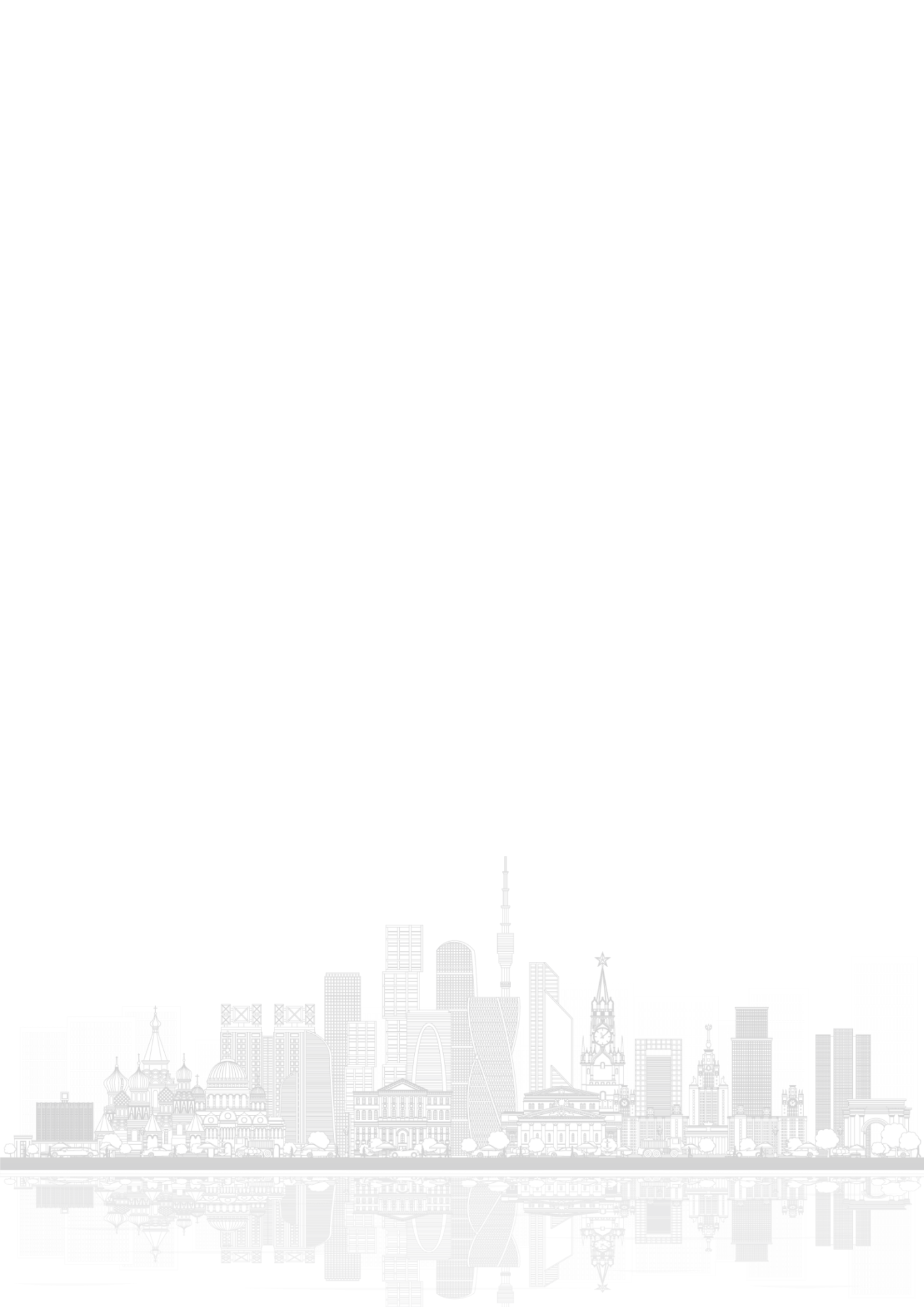 РАБОЧАЯ ПРОГРАММА УЧЕБНОГО ПРЕДМЕТА«МУЗЫКА»начальное общее образованиеМосква2022Основное содержание рабочей программыТематическое планирование. Модель 1Тематическое планирование. Модель 2Музыкальная грамотаМузыкальная грамотаМузыкальная грамотаМузыкальная грамотаОсновные элементы музыкальной речи; Разновидности и свойства звука; Средства музыкальной выразительности: разнообразие и роль; Форма в музыке; Отечественные и зарубежные композиторы; Отечественные и зарубежные исполнители; Центры музыкальной культуры и образования.Основные элементы музыкальной речи; Разновидности и свойства звука; Средства музыкальной выразительности: разнообразие и роль; Форма в музыке; Отечественные и зарубежные композиторы; Отечественные и зарубежные исполнители; Центры музыкальной культуры и образования.Основные элементы музыкальной речи; Разновидности и свойства звука; Средства музыкальной выразительности: разнообразие и роль; Форма в музыке; Отечественные и зарубежные композиторы; Отечественные и зарубежные исполнители; Центры музыкальной культуры и образования.Основные элементы музыкальной речи; Разновидности и свойства звука; Средства музыкальной выразительности: разнообразие и роль; Форма в музыке; Отечественные и зарубежные композиторы; Отечественные и зарубежные исполнители; Центры музыкальной культуры и образования.	Планируемые результаты	Планируемые результаты	Планируемые результаты	Планируемые результатыПредметныеПредметныеМетапредметныеЛичностныеОпределять на слух и характеризовать разновидности (шумовой, музыкальный) и физические свойства (громкость, высота, тембр, длительность) звука.Различать элементы музыкальной речи: мотив, фраза, предложение; звукоряд; интервал, метроритм, аккомпанемент и др., в процессе слушания и исполнения.Различать на слух музыкальные и речевые интонации.Характеризовать изобразительные и выразительные интонации.Сопоставлять выразительные и изобразительные интонации, определять их взаимосвязь.Исполнять ритмический рисунок по заданному образцу на слух/по ритмической партитуре.Создавать ритмический рисунок в соответствии с художественными и жанровыми особенностями музыки.Определять простые музыкальные формы — период, двухчастную, трёхчастную, рондо, вариации в процессе слушания и исполнения музыки.Характеризовать особенности и принципы построения простых музыкальных форм — двухчастной, трёхчастной, рондо, вариации в процессе слушания и исполнения музыки.Определять на слух средства музыкальной выразительности: динамика, лад, мелодия, регистр, ритм, тембр, темп, в процессе слушания и исполнения.Характеризовать средства выразительности (динамика, лад, мелодия, регистр, ритм, тембр, темп) музыкального произведения в процессе слушания или исполнения.Распознавать элементы нотной записи (такт, нота, нотный стан, длительности, ключ, гамма, знаки альтерации, пауза, размер) и объяснять их значение.Сопоставлять нотную запись музыкального произведения со звучащим примером для установления связи между ними.Различать на слух повтор, контраст, варьирование как принципы музыкального развития (музыки).Определять образное содержание музыкального произведения в процессе слушания и исполнения музыки.Различать на слух знакомые музыкальные произведения, в том числе, называя имена их авторов.Определять на слух принадлежность изучаемых музыкальных произведений к направлению, жанру и состав исполнителей.Различать особенности исполнения отечественных и зарубежных солистов/коллективов различных жанров и направлений.Характеризовать сходства и различия исполнения отечественных и зарубежных солистов/коллективов произведений различных жанров и направлений.Распознавать музыкальные театры, концертные залы по изображениям и описаниям.Характеризовать внутреннее строение музыкальных театров, концертных залов, в том числе, опираясь на изображения знакомых объектов и личный опыт.Исполнять (вокально/инструментально) музыкальные произведения с простым мелодическим рисунком.Исполнять (вокально/инструментально) произведения разных жанров и направлений музыки, раскрывая их жанровые и интонационные особенностиОпределять на слух и характеризовать разновидности (шумовой, музыкальный) и физические свойства (громкость, высота, тембр, длительность) звука.Различать элементы музыкальной речи: мотив, фраза, предложение; звукоряд; интервал, метроритм, аккомпанемент и др., в процессе слушания и исполнения.Различать на слух музыкальные и речевые интонации.Характеризовать изобразительные и выразительные интонации.Сопоставлять выразительные и изобразительные интонации, определять их взаимосвязь.Исполнять ритмический рисунок по заданному образцу на слух/по ритмической партитуре.Создавать ритмический рисунок в соответствии с художественными и жанровыми особенностями музыки.Определять простые музыкальные формы — период, двухчастную, трёхчастную, рондо, вариации в процессе слушания и исполнения музыки.Характеризовать особенности и принципы построения простых музыкальных форм — двухчастной, трёхчастной, рондо, вариации в процессе слушания и исполнения музыки.Определять на слух средства музыкальной выразительности: динамика, лад, мелодия, регистр, ритм, тембр, темп, в процессе слушания и исполнения.Характеризовать средства выразительности (динамика, лад, мелодия, регистр, ритм, тембр, темп) музыкального произведения в процессе слушания или исполнения.Распознавать элементы нотной записи (такт, нота, нотный стан, длительности, ключ, гамма, знаки альтерации, пауза, размер) и объяснять их значение.Сопоставлять нотную запись музыкального произведения со звучащим примером для установления связи между ними.Различать на слух повтор, контраст, варьирование как принципы музыкального развития (музыки).Определять образное содержание музыкального произведения в процессе слушания и исполнения музыки.Различать на слух знакомые музыкальные произведения, в том числе, называя имена их авторов.Определять на слух принадлежность изучаемых музыкальных произведений к направлению, жанру и состав исполнителей.Различать особенности исполнения отечественных и зарубежных солистов/коллективов различных жанров и направлений.Характеризовать сходства и различия исполнения отечественных и зарубежных солистов/коллективов произведений различных жанров и направлений.Распознавать музыкальные театры, концертные залы по изображениям и описаниям.Характеризовать внутреннее строение музыкальных театров, концертных залов, в том числе, опираясь на изображения знакомых объектов и личный опыт.Исполнять (вокально/инструментально) музыкальные произведения с простым мелодическим рисунком.Исполнять (вокально/инструментально) произведения разных жанров и направлений музыки, раскрывая их жанровые и интонационные особенностиУстанавливать существенные признаки для классификации объектов, выбирать основания для анализа, сравнения и обобщения изучаемого материала.Осваивать способы решения проблем творческого и поискового характера.Определять наиболее эффективные способы достижения результата в творческой деятельности.Осуществлять продуктивное сотрудничество (общение, взаимодействие) со сверстниками при решении различных музыкально-творческих задач.Владеть навыками смыслового прочтения содержания «текстов» различных музыкальных стилей и жанров в соответствии с целями и задачами деятельности.Воспринимать и формулировать суждения, выражать эмоции в соответствии с условиями и целями общения.Выражать своё мнение, в том числе впечатления от общения с музыкальным искусством в устных и письменных текстах. Понимать намерения других, проявлять уважительное отношение к собеседнику и в корректной форме формулировать свои возражения.Вести диалог, дискуссию, задавать вопросы по существу обсуждаемой темы, поддерживать благожелательный тон диалога.Публично представлять результаты учебной и творческой деятельности. Первоначальные представления о единстве и особенностях художественной и научной картины мира; познавательные интересы, активность, инициативность, любознательность и самостоятельность в познании.Осознание комплекса идей и моделей поведения, отражённых в лучших произведениях музыкальной классики.Овладение музыкальным языком, навыками познания музыки как искусства интонируемого смысла.Умение осознавать своё эмоциональное состояние и эмоциональное состояние других, использовать адекватные интонационные средства для выражения своего состояния, в том числе в процессе повседневного общения.Осознание важности музыкального искусства как средства коммуникации и самовыражения.Овладение основными способами исследовательской деятельности на звуковом материале самой музыки, а также на материале искусствоведческой, исторической, публицистической информации о различных явлениях музыкального искусства, использование доступного объёма специальной терминологии.Установка на посильное активное участие в практической деятельности.Уважение к труду и результатам трудовой деятельности.Смелость при соприкосновении с новым эмоциональным опытом, воспитание чувства нового, способность ставить и решать нестандартные задачи, предвидеть ход событий, обращать внимание на перспективные тенденции и направления развития культуры и социума.Стремление перенимать опыт, учиться у других людей - как взрослых, так и сверстников, в том числе в разнообразных проявлениях творчества, овладения различными навыками в сфере музыкального и других видов искусстваСоциокультурные и научно-технические ресурсы города, страныЭкскурсии в Музей им. Глинкиhttps://xn----ftbdntmdanedo.xn--p1ai/centralnyj-muzej-muzykalnoj-kultury-glinki/Детский город мастеров https://masterslavl.ru/about/#contentРоссийский национальный музей музыкиhttps://cosmosgroup.ru/ru/excursion/500840/503044_95315993Проект «Прогулки по музеям онлайн» https://spo.mosmetod.ru/museums-onlineЦифровая трансформация – образование. https://platforms.su/section/edtechБольше, чем урок. Музыка. http://academy.mosmetod.ru/index.php?option=com_k2&view=itemlist&task=category&id=83:muzyka&Itemid=102Проект: Урок в Москве.Времена года в МосквеМузыка движенияЭкскурсии в Музей им. Глинкиhttps://xn----ftbdntmdanedo.xn--p1ai/centralnyj-muzej-muzykalnoj-kultury-glinki/Детский город мастеров https://masterslavl.ru/about/#contentРоссийский национальный музей музыкиhttps://cosmosgroup.ru/ru/excursion/500840/503044_95315993Проект «Прогулки по музеям онлайн» https://spo.mosmetod.ru/museums-onlineЦифровая трансформация – образование. https://platforms.su/section/edtechБольше, чем урок. Музыка. http://academy.mosmetod.ru/index.php?option=com_k2&view=itemlist&task=category&id=83:muzyka&Itemid=102Проект: Урок в Москве.Времена года в МосквеМузыка движенияЭкскурсии в Музей им. Глинкиhttps://xn----ftbdntmdanedo.xn--p1ai/centralnyj-muzej-muzykalnoj-kultury-glinki/Детский город мастеров https://masterslavl.ru/about/#contentРоссийский национальный музей музыкиhttps://cosmosgroup.ru/ru/excursion/500840/503044_95315993Проект «Прогулки по музеям онлайн» https://spo.mosmetod.ru/museums-onlineЦифровая трансформация – образование. https://platforms.su/section/edtechБольше, чем урок. Музыка. http://academy.mosmetod.ru/index.php?option=com_k2&view=itemlist&task=category&id=83:muzyka&Itemid=102Проект: Урок в Москве.Времена года в МосквеМузыка движенияЦифровые ресурсы МЭШМЭШСценарий урока: «Какие бывают звуки?» https://uchebnik.mos.ru/material_view/lesson_templates/1708?menuReferrer=catalogueСценарий урока: «Свойства звука»https://uchebnik.mos.ru/material_view/lesson_templates/1742?menuReferrer=catalogueСценарий урока: «Такие разные музыкальные звуки»https://uchebnik.mos.ru/material_view/lesson_templates/1751?menuReferrer=catalogueСценарий урока: «Ритм окружающего мира»https://uchebnik.mos.ru/material_view/lesson_templates/1815?menuReferrer=catalogueСценарий урока: «Короткие и длинные звуки»https://uchebnik.mos.ru/material_view/lesson_templates/1861?menuReferrer=catalogueСценарий урока: «Ритмический рисунок. Длительности в музыке»https://uchebnik.mos.ru/material_view/lesson_templates/1941?menuReferrer=catalogueСценарий урока: «Ритмический рисунок: акцент в музыке, сильная и слабая доли»https://uchebnik.mos.ru/material_view/lesson_templates/1962?menuReferrer=catalogueСценарий урока: «Я - артист. Первые шаги в Музыкальном королевстве»https://uchebnik.mos.ru/material_view/lesson_templates/1991?menuReferrer=catalogueСценарий урока: «Интонация в музыке и речи»https://uchebnik.mos.ru/material_view/lesson_templates/2217?menuReferrer=catalogueСценарий урока: «Интонация как основа эмоционально-образной природы музыки»https://uchebnik.mos.ru/material_view/lesson_templates/138628?menuReferrer=catalogueСценарий урока: «Выразительные свойства мелодии»https://uchebnik.mos.ru/material_view/lesson_templates/140093?menuReferrer=catalogueСценарий урока: «Типы мелодического движения. Аккомпанемент»https://uchebnik.mos.ru/material_view/lesson_templates/140630?menuReferrer=catalogueСценарий урока: «Первоначальные знания о средствах музыкальной выразительности»https://uchebnik.mos.ru/material_view/lesson_templates/144204?menuReferrer=catalogueСценарий урока: «Понятие контраста в музыке»https://uchebnik.mos.ru/material_view/lesson_templates/144754?menuReferrer=catalogueСценарий урока: «Лад. Мажор, минор. Тоника»https://uchebnik.mos.ru/material_view/lesson_templates/145242?menuReferrer=catalogueСценарий урока: «Я – артист. Здравствуй, королева Мелодия!»https://uchebnik.mos.ru/material_view/lesson_templates/147584?menuReferrer=catalogueСценарий урока: «Звуки и ноты в музыке»https://uchebnik.mos.ru/material_view/lesson_templates/145681?menuReferrer=catalogueСценарий урока: «Нотоносец - дом, где живут ноты»https://uchebnik.mos.ru/material_view/lesson_templates/91957?menuReferrer=catalogueСценарий урока: «Скрипичный ключ, ноты, знаки альтерации (диез и бемоль)»https://uchebnik.mos.ru/material_view/lesson_templates/91958?menuReferrer=catalogueСценарий урока: «Форте - пиано. Ноты - клавиши - звуки»https://uchebnik.mos.ru/material_view/lesson_templates/91959?menuReferrer=catalogueСценарий урока: «Я - артист. Концерт для королевы»https://uchebnik.mos.ru/material_view/lesson_templates/91960?menuReferrer=catalogueСценарий урока: «Мелодический рисунок, его выразительные свойства, фразировка. Ноты первой-второй октавы»https://uchebnik.mos.ru/material_view/lesson_templates/90933?menuReferrer=catalogueСценарий урока: «Мелодика русской народной и композиторской музыки»https://uchebnik.mos.ru/material_view/lesson_templates/87548?menuReferrer=catalogueСценарий урока: «Великие русские композиторы-мелодисты (М.И. Глинка, П.И. Чайковский, С.В. Рахманинов)»https://uchebnik.mos.ru/material_view/lesson_templates/91723?menuReferrer=catalogueСценарий урока: «Повторность и вариативность»https://uchebnik.mos.ru/material_view/lesson_templates/87574?menuReferrer=catalogueСценарий урока: «Простые песенные формы (двухчастная и трехчастная формы)»https://uchebnik.mos.ru/material_view/lesson_templates/92845?menuReferrer=catalogueСценарий урока: «Прогулки в прошлое. Формы классической музыки»https://uchebnik.mos.ru/material_view/lesson_templates/92855?menuReferrer=catalogueСценарий урока: «Классика в шутку и всерьез (зарубежные композиторы). Формы музыки»https://uchebnik.mos.ru/material_view/lesson_templates/92857?menuReferrer=catalogueСценарий урока: «Я - артист. Волшебное превращение гномов»https://uchebnik.mos.ru/material_view/lesson_templates/92859?menuReferrer=catalogueСценарий урока: «Концерт – форма или жанр?»https://uchebnik.mos.ru/material_view/lesson_templates/71757?menuReferrer=catalogueСценарий урока: «Форма рондо в вокальной и инструментальной музыке»https://uchebnik.mos.ru/material_view/lesson_templates/91705?menuReferrer=catalogueСценарий урока: «Простые формы вокальной и инструментальной музыки (двухчастная форма)»https://uchebnik.mos.ru/material_view/lesson_templates/91706?menuReferrer=catalogueСценарий урока: «Музыка осени»https://uchebnik.mos.ru/material_view/lesson_templates/1636880?menuReferrer=catalogueСценарий урока: «Утро в музыке и живописи»https://uchebnik.mos.ru/material_view/lesson_templates/1729394?menuReferrer=catalogueСценарий урока: «М. П. Мусоргский. Вокальный цикл «Детская»https://uchebnik.mos.ru/material_view/lesson_templates/1301711?menuReferrer=catalogueМЭШСценарий урока: «Какие бывают звуки?» https://uchebnik.mos.ru/material_view/lesson_templates/1708?menuReferrer=catalogueСценарий урока: «Свойства звука»https://uchebnik.mos.ru/material_view/lesson_templates/1742?menuReferrer=catalogueСценарий урока: «Такие разные музыкальные звуки»https://uchebnik.mos.ru/material_view/lesson_templates/1751?menuReferrer=catalogueСценарий урока: «Ритм окружающего мира»https://uchebnik.mos.ru/material_view/lesson_templates/1815?menuReferrer=catalogueСценарий урока: «Короткие и длинные звуки»https://uchebnik.mos.ru/material_view/lesson_templates/1861?menuReferrer=catalogueСценарий урока: «Ритмический рисунок. Длительности в музыке»https://uchebnik.mos.ru/material_view/lesson_templates/1941?menuReferrer=catalogueСценарий урока: «Ритмический рисунок: акцент в музыке, сильная и слабая доли»https://uchebnik.mos.ru/material_view/lesson_templates/1962?menuReferrer=catalogueСценарий урока: «Я - артист. Первые шаги в Музыкальном королевстве»https://uchebnik.mos.ru/material_view/lesson_templates/1991?menuReferrer=catalogueСценарий урока: «Интонация в музыке и речи»https://uchebnik.mos.ru/material_view/lesson_templates/2217?menuReferrer=catalogueСценарий урока: «Интонация как основа эмоционально-образной природы музыки»https://uchebnik.mos.ru/material_view/lesson_templates/138628?menuReferrer=catalogueСценарий урока: «Выразительные свойства мелодии»https://uchebnik.mos.ru/material_view/lesson_templates/140093?menuReferrer=catalogueСценарий урока: «Типы мелодического движения. Аккомпанемент»https://uchebnik.mos.ru/material_view/lesson_templates/140630?menuReferrer=catalogueСценарий урока: «Первоначальные знания о средствах музыкальной выразительности»https://uchebnik.mos.ru/material_view/lesson_templates/144204?menuReferrer=catalogueСценарий урока: «Понятие контраста в музыке»https://uchebnik.mos.ru/material_view/lesson_templates/144754?menuReferrer=catalogueСценарий урока: «Лад. Мажор, минор. Тоника»https://uchebnik.mos.ru/material_view/lesson_templates/145242?menuReferrer=catalogueСценарий урока: «Я – артист. Здравствуй, королева Мелодия!»https://uchebnik.mos.ru/material_view/lesson_templates/147584?menuReferrer=catalogueСценарий урока: «Звуки и ноты в музыке»https://uchebnik.mos.ru/material_view/lesson_templates/145681?menuReferrer=catalogueСценарий урока: «Нотоносец - дом, где живут ноты»https://uchebnik.mos.ru/material_view/lesson_templates/91957?menuReferrer=catalogueСценарий урока: «Скрипичный ключ, ноты, знаки альтерации (диез и бемоль)»https://uchebnik.mos.ru/material_view/lesson_templates/91958?menuReferrer=catalogueСценарий урока: «Форте - пиано. Ноты - клавиши - звуки»https://uchebnik.mos.ru/material_view/lesson_templates/91959?menuReferrer=catalogueСценарий урока: «Я - артист. Концерт для королевы»https://uchebnik.mos.ru/material_view/lesson_templates/91960?menuReferrer=catalogueСценарий урока: «Мелодический рисунок, его выразительные свойства, фразировка. Ноты первой-второй октавы»https://uchebnik.mos.ru/material_view/lesson_templates/90933?menuReferrer=catalogueСценарий урока: «Мелодика русской народной и композиторской музыки»https://uchebnik.mos.ru/material_view/lesson_templates/87548?menuReferrer=catalogueСценарий урока: «Великие русские композиторы-мелодисты (М.И. Глинка, П.И. Чайковский, С.В. Рахманинов)»https://uchebnik.mos.ru/material_view/lesson_templates/91723?menuReferrer=catalogueСценарий урока: «Повторность и вариативность»https://uchebnik.mos.ru/material_view/lesson_templates/87574?menuReferrer=catalogueСценарий урока: «Простые песенные формы (двухчастная и трехчастная формы)»https://uchebnik.mos.ru/material_view/lesson_templates/92845?menuReferrer=catalogueСценарий урока: «Прогулки в прошлое. Формы классической музыки»https://uchebnik.mos.ru/material_view/lesson_templates/92855?menuReferrer=catalogueСценарий урока: «Классика в шутку и всерьез (зарубежные композиторы). Формы музыки»https://uchebnik.mos.ru/material_view/lesson_templates/92857?menuReferrer=catalogueСценарий урока: «Я - артист. Волшебное превращение гномов»https://uchebnik.mos.ru/material_view/lesson_templates/92859?menuReferrer=catalogueСценарий урока: «Концерт – форма или жанр?»https://uchebnik.mos.ru/material_view/lesson_templates/71757?menuReferrer=catalogueСценарий урока: «Форма рондо в вокальной и инструментальной музыке»https://uchebnik.mos.ru/material_view/lesson_templates/91705?menuReferrer=catalogueСценарий урока: «Простые формы вокальной и инструментальной музыки (двухчастная форма)»https://uchebnik.mos.ru/material_view/lesson_templates/91706?menuReferrer=catalogueСценарий урока: «Музыка осени»https://uchebnik.mos.ru/material_view/lesson_templates/1636880?menuReferrer=catalogueСценарий урока: «Утро в музыке и живописи»https://uchebnik.mos.ru/material_view/lesson_templates/1729394?menuReferrer=catalogueСценарий урока: «М. П. Мусоргский. Вокальный цикл «Детская»https://uchebnik.mos.ru/material_view/lesson_templates/1301711?menuReferrer=catalogueМЭШСценарий урока: «Какие бывают звуки?» https://uchebnik.mos.ru/material_view/lesson_templates/1708?menuReferrer=catalogueСценарий урока: «Свойства звука»https://uchebnik.mos.ru/material_view/lesson_templates/1742?menuReferrer=catalogueСценарий урока: «Такие разные музыкальные звуки»https://uchebnik.mos.ru/material_view/lesson_templates/1751?menuReferrer=catalogueСценарий урока: «Ритм окружающего мира»https://uchebnik.mos.ru/material_view/lesson_templates/1815?menuReferrer=catalogueСценарий урока: «Короткие и длинные звуки»https://uchebnik.mos.ru/material_view/lesson_templates/1861?menuReferrer=catalogueСценарий урока: «Ритмический рисунок. Длительности в музыке»https://uchebnik.mos.ru/material_view/lesson_templates/1941?menuReferrer=catalogueСценарий урока: «Ритмический рисунок: акцент в музыке, сильная и слабая доли»https://uchebnik.mos.ru/material_view/lesson_templates/1962?menuReferrer=catalogueСценарий урока: «Я - артист. Первые шаги в Музыкальном королевстве»https://uchebnik.mos.ru/material_view/lesson_templates/1991?menuReferrer=catalogueСценарий урока: «Интонация в музыке и речи»https://uchebnik.mos.ru/material_view/lesson_templates/2217?menuReferrer=catalogueСценарий урока: «Интонация как основа эмоционально-образной природы музыки»https://uchebnik.mos.ru/material_view/lesson_templates/138628?menuReferrer=catalogueСценарий урока: «Выразительные свойства мелодии»https://uchebnik.mos.ru/material_view/lesson_templates/140093?menuReferrer=catalogueСценарий урока: «Типы мелодического движения. Аккомпанемент»https://uchebnik.mos.ru/material_view/lesson_templates/140630?menuReferrer=catalogueСценарий урока: «Первоначальные знания о средствах музыкальной выразительности»https://uchebnik.mos.ru/material_view/lesson_templates/144204?menuReferrer=catalogueСценарий урока: «Понятие контраста в музыке»https://uchebnik.mos.ru/material_view/lesson_templates/144754?menuReferrer=catalogueСценарий урока: «Лад. Мажор, минор. Тоника»https://uchebnik.mos.ru/material_view/lesson_templates/145242?menuReferrer=catalogueСценарий урока: «Я – артист. Здравствуй, королева Мелодия!»https://uchebnik.mos.ru/material_view/lesson_templates/147584?menuReferrer=catalogueСценарий урока: «Звуки и ноты в музыке»https://uchebnik.mos.ru/material_view/lesson_templates/145681?menuReferrer=catalogueСценарий урока: «Нотоносец - дом, где живут ноты»https://uchebnik.mos.ru/material_view/lesson_templates/91957?menuReferrer=catalogueСценарий урока: «Скрипичный ключ, ноты, знаки альтерации (диез и бемоль)»https://uchebnik.mos.ru/material_view/lesson_templates/91958?menuReferrer=catalogueСценарий урока: «Форте - пиано. Ноты - клавиши - звуки»https://uchebnik.mos.ru/material_view/lesson_templates/91959?menuReferrer=catalogueСценарий урока: «Я - артист. Концерт для королевы»https://uchebnik.mos.ru/material_view/lesson_templates/91960?menuReferrer=catalogueСценарий урока: «Мелодический рисунок, его выразительные свойства, фразировка. Ноты первой-второй октавы»https://uchebnik.mos.ru/material_view/lesson_templates/90933?menuReferrer=catalogueСценарий урока: «Мелодика русской народной и композиторской музыки»https://uchebnik.mos.ru/material_view/lesson_templates/87548?menuReferrer=catalogueСценарий урока: «Великие русские композиторы-мелодисты (М.И. Глинка, П.И. Чайковский, С.В. Рахманинов)»https://uchebnik.mos.ru/material_view/lesson_templates/91723?menuReferrer=catalogueСценарий урока: «Повторность и вариативность»https://uchebnik.mos.ru/material_view/lesson_templates/87574?menuReferrer=catalogueСценарий урока: «Простые песенные формы (двухчастная и трехчастная формы)»https://uchebnik.mos.ru/material_view/lesson_templates/92845?menuReferrer=catalogueСценарий урока: «Прогулки в прошлое. Формы классической музыки»https://uchebnik.mos.ru/material_view/lesson_templates/92855?menuReferrer=catalogueСценарий урока: «Классика в шутку и всерьез (зарубежные композиторы). Формы музыки»https://uchebnik.mos.ru/material_view/lesson_templates/92857?menuReferrer=catalogueСценарий урока: «Я - артист. Волшебное превращение гномов»https://uchebnik.mos.ru/material_view/lesson_templates/92859?menuReferrer=catalogueСценарий урока: «Концерт – форма или жанр?»https://uchebnik.mos.ru/material_view/lesson_templates/71757?menuReferrer=catalogueСценарий урока: «Форма рондо в вокальной и инструментальной музыке»https://uchebnik.mos.ru/material_view/lesson_templates/91705?menuReferrer=catalogueСценарий урока: «Простые формы вокальной и инструментальной музыки (двухчастная форма)»https://uchebnik.mos.ru/material_view/lesson_templates/91706?menuReferrer=catalogueСценарий урока: «Музыка осени»https://uchebnik.mos.ru/material_view/lesson_templates/1636880?menuReferrer=catalogueСценарий урока: «Утро в музыке и живописи»https://uchebnik.mos.ru/material_view/lesson_templates/1729394?menuReferrer=catalogueСценарий урока: «М. П. Мусоргский. Вокальный цикл «Детская»https://uchebnik.mos.ru/material_view/lesson_templates/1301711?menuReferrer=catalogueОценочные процедурыВозможные оценочные процедуры:- анализ музыкальных произведений (содержательная характеристика музыкального образа произведения и средств его воплощения (интонационные особенности, средства музыкальной выразительности, форма, жанр и др.);- вокально-хоровая работа (оценивание певческих навыков: чистота интонирования/чистая интонация, правильное дыхание, звукоизвлечение и звуковедение, чёткая дикция и артикуляция, понимание образа и характера произведения во время исполнения песен, попевок, вокальных упражнений, знание певческого репертуара);- инструментальное музицирование (исполнение ритмических рисунков на слух и по партитуре на ударных и шумовых инструментах; исполнение простых мелодий и песен на элементарных музыкальных инструментах выразительно, в характере); музыкальный дневник (диагностирование умений размышлять о музыке, выражать впечатления от восприятия или исполнения музыкального произведения (в том числе собственного исполнения) невербальными способами: в рисунке, графическом изображении, написании стихотворения, рассказа и др.); терминологический диктант, тест, устный ответ (итоговый срез знаний по теме «Музыкальная грамота»);- творческая работа (создание творческого продукта: сочинение небольших музыкальных тем-образов, импровизация (вокальная/инструментальная/пластическая), интерпретация произведений в соответствии с личными музыкальными предпочтениями)Возможные оценочные процедуры:- анализ музыкальных произведений (содержательная характеристика музыкального образа произведения и средств его воплощения (интонационные особенности, средства музыкальной выразительности, форма, жанр и др.);- вокально-хоровая работа (оценивание певческих навыков: чистота интонирования/чистая интонация, правильное дыхание, звукоизвлечение и звуковедение, чёткая дикция и артикуляция, понимание образа и характера произведения во время исполнения песен, попевок, вокальных упражнений, знание певческого репертуара);- инструментальное музицирование (исполнение ритмических рисунков на слух и по партитуре на ударных и шумовых инструментах; исполнение простых мелодий и песен на элементарных музыкальных инструментах выразительно, в характере); музыкальный дневник (диагностирование умений размышлять о музыке, выражать впечатления от восприятия или исполнения музыкального произведения (в том числе собственного исполнения) невербальными способами: в рисунке, графическом изображении, написании стихотворения, рассказа и др.); терминологический диктант, тест, устный ответ (итоговый срез знаний по теме «Музыкальная грамота»);- творческая работа (создание творческого продукта: сочинение небольших музыкальных тем-образов, импровизация (вокальная/инструментальная/пластическая), интерпретация произведений в соответствии с личными музыкальными предпочтениями)Возможные оценочные процедуры:- анализ музыкальных произведений (содержательная характеристика музыкального образа произведения и средств его воплощения (интонационные особенности, средства музыкальной выразительности, форма, жанр и др.);- вокально-хоровая работа (оценивание певческих навыков: чистота интонирования/чистая интонация, правильное дыхание, звукоизвлечение и звуковедение, чёткая дикция и артикуляция, понимание образа и характера произведения во время исполнения песен, попевок, вокальных упражнений, знание певческого репертуара);- инструментальное музицирование (исполнение ритмических рисунков на слух и по партитуре на ударных и шумовых инструментах; исполнение простых мелодий и песен на элементарных музыкальных инструментах выразительно, в характере); музыкальный дневник (диагностирование умений размышлять о музыке, выражать впечатления от восприятия или исполнения музыкального произведения (в том числе собственного исполнения) невербальными способами: в рисунке, графическом изображении, написании стихотворения, рассказа и др.); терминологический диктант, тест, устный ответ (итоговый срез знаний по теме «Музыкальная грамота»);- творческая работа (создание творческого продукта: сочинение небольших музыкальных тем-образов, импровизация (вокальная/инструментальная/пластическая), интерпретация произведений в соответствии с личными музыкальными предпочтениями)Классическая музыкаКлассическая музыкаКлассическая музыкаКлассическая музыкаЖанры вокально-хоровой музыки; Классификация певческих голосов; Виды и типы вокально-хоровых коллективов; Жанры инструментальной классической музыки; Классические музыкальные инструменты; Симфонический оркестр; Камерный оркестр; Инструментальный ансамбль; Духовой и военный оркестры; Государственные символы России.Жанры вокально-хоровой музыки; Классификация певческих голосов; Виды и типы вокально-хоровых коллективов; Жанры инструментальной классической музыки; Классические музыкальные инструменты; Симфонический оркестр; Камерный оркестр; Инструментальный ансамбль; Духовой и военный оркестры; Государственные символы России.Жанры вокально-хоровой музыки; Классификация певческих голосов; Виды и типы вокально-хоровых коллективов; Жанры инструментальной классической музыки; Классические музыкальные инструменты; Симфонический оркестр; Камерный оркестр; Инструментальный ансамбль; Духовой и военный оркестры; Государственные символы России.Жанры вокально-хоровой музыки; Классификация певческих голосов; Виды и типы вокально-хоровых коллективов; Жанры инструментальной классической музыки; Классические музыкальные инструменты; Симфонический оркестр; Камерный оркестр; Инструментальный ансамбль; Духовой и военный оркестры; Государственные символы России.Планируемые результатыПланируемые результатыПланируемые результатыПланируемые результатыПредметныеПредметныеМетапредметныеЛичностныеРазличать и характеризовать простые/бытовые жанры музыки (песня, танец, марш) в процессе слушания и исполнения.Определять принадлежность изучаемых произведений к простым жанрам музыки (песня, танец, марш).Различать жанры вокально-хоровой/инструментальной музыки малой и крупной форм, приводить примеры в процессе слушания и исполнения.Характеризовать разновидности хоровых коллективов по стилю (манере) исполнения (народный, академический) и составу исполнителей (однородный, смешанный).Определять на слух разновидности хоровых коллективов по стилю (манере) исполнения (народный, академический) и составу исполнителей (однородный, смешанный).Различать на слух мужские (тенор, баритон, бас), женские (сопрано, меццо-сопрано, контральто) и детские (дискант, сопрано, альт) певческие голоса.Определять на слух и характеризовать мужские (тенор, баритон, бас), женские (сопрано, меццо-сопрано, контральто) и детские (дискант, сопрано, альт) певческие голоса.Различать и характеризовать программные произведения.Определять связь между программой и образным содержанием, характером, формой и развитием музыкального произведения.Распознавать и характеризовать Гимн — музыкальный символ Российской Федерации, гимн школы, патриотические песни, песни, посвящённые Великой Отечественной войне, во время слушания и исполнения.Выявлять интонационные особенности Гимна — музыкального символа Российской Федерации, гимна школы, патриотических песен, песен, посвящённых Великой Отечественной войне, во время слушания и исполнения.Различать знакомые классические музыкальные инструменты по внешнему виду и на слух.Характеризовать состав и тембр звучания камерного и симфонического оркестров по предложенному плану.Распознавать на слух звучание камерного и симфонического оркестров, аргументировать выводы.Распознавать и описывать средства выразительности музыки, литературы, изобразительного искусства.Определять на слух средства музыкальной выразительности: динамика, лад, мелодия, регистр, ритм, тембр, темп, в процессе слушания и исполнения.Характеризовать средства выразительности (динамика, лад, мелодия, регистр, ритм, тембр, темп) музыкального произведения в процессе слушания или исполнения.Определять форму музыкального произведения в процессе слушания и исполнения музыки.Характеризовать особенности формы музыкального произведения в процессе слушания и исполнения музыки.Распознавать элементы нотной записи (такт, нота, нотный стан, длительности, ключ, гамма, знаки альтерации, пауза, размер) и объяснять их значение.Сопоставлять нотную запись музыкального произведения со звучащим примером для установления связи между ними.Различать на слух повтор, контраст, варьирование как принципы музыкального развития.Различать на слух повтор, контраст, варьирование как принципы музыкального развития.Определять образное содержание музыкального произведения в процессе слушания и исполнения музыки.Различать на слух знакомые музыкальные произведения, в том числе, называя имена их авторов.Определять на слух принадлежность изучаемых музыкальных произведений к направлению, жанру, и состав исполнителей.Различать особенности исполнения отечественных и зарубежных солистов/коллективов различных жанров и направлений. Характеризовать сходства и различия исполнения отечественных и зарубежных солистов/коллективов произведений различных жанров и направлений.Различать музыкальные театры, концертные залы по изображениям и описаниям.Характеризовать внутреннее строение музыкальных театров, концертных залов, в том числе, опираясь на изображения знакомых объектов и личный опыт.Исполнять (вокально/инструментально) музыкальные произведения с простым мелодическим рисунком.Исполнять (вокально/инструментально) произведения разных жанров и направлений музыки, раскрывая их жанровые и интонационные особенностиРазличать и характеризовать простые/бытовые жанры музыки (песня, танец, марш) в процессе слушания и исполнения.Определять принадлежность изучаемых произведений к простым жанрам музыки (песня, танец, марш).Различать жанры вокально-хоровой/инструментальной музыки малой и крупной форм, приводить примеры в процессе слушания и исполнения.Характеризовать разновидности хоровых коллективов по стилю (манере) исполнения (народный, академический) и составу исполнителей (однородный, смешанный).Определять на слух разновидности хоровых коллективов по стилю (манере) исполнения (народный, академический) и составу исполнителей (однородный, смешанный).Различать на слух мужские (тенор, баритон, бас), женские (сопрано, меццо-сопрано, контральто) и детские (дискант, сопрано, альт) певческие голоса.Определять на слух и характеризовать мужские (тенор, баритон, бас), женские (сопрано, меццо-сопрано, контральто) и детские (дискант, сопрано, альт) певческие голоса.Различать и характеризовать программные произведения.Определять связь между программой и образным содержанием, характером, формой и развитием музыкального произведения.Распознавать и характеризовать Гимн — музыкальный символ Российской Федерации, гимн школы, патриотические песни, песни, посвящённые Великой Отечественной войне, во время слушания и исполнения.Выявлять интонационные особенности Гимна — музыкального символа Российской Федерации, гимна школы, патриотических песен, песен, посвящённых Великой Отечественной войне, во время слушания и исполнения.Различать знакомые классические музыкальные инструменты по внешнему виду и на слух.Характеризовать состав и тембр звучания камерного и симфонического оркестров по предложенному плану.Распознавать на слух звучание камерного и симфонического оркестров, аргументировать выводы.Распознавать и описывать средства выразительности музыки, литературы, изобразительного искусства.Определять на слух средства музыкальной выразительности: динамика, лад, мелодия, регистр, ритм, тембр, темп, в процессе слушания и исполнения.Характеризовать средства выразительности (динамика, лад, мелодия, регистр, ритм, тембр, темп) музыкального произведения в процессе слушания или исполнения.Определять форму музыкального произведения в процессе слушания и исполнения музыки.Характеризовать особенности формы музыкального произведения в процессе слушания и исполнения музыки.Распознавать элементы нотной записи (такт, нота, нотный стан, длительности, ключ, гамма, знаки альтерации, пауза, размер) и объяснять их значение.Сопоставлять нотную запись музыкального произведения со звучащим примером для установления связи между ними.Различать на слух повтор, контраст, варьирование как принципы музыкального развития.Различать на слух повтор, контраст, варьирование как принципы музыкального развития.Определять образное содержание музыкального произведения в процессе слушания и исполнения музыки.Различать на слух знакомые музыкальные произведения, в том числе, называя имена их авторов.Определять на слух принадлежность изучаемых музыкальных произведений к направлению, жанру, и состав исполнителей.Различать особенности исполнения отечественных и зарубежных солистов/коллективов различных жанров и направлений. Характеризовать сходства и различия исполнения отечественных и зарубежных солистов/коллективов произведений различных жанров и направлений.Различать музыкальные театры, концертные залы по изображениям и описаниям.Характеризовать внутреннее строение музыкальных театров, концертных залов, в том числе, опираясь на изображения знакомых объектов и личный опыт.Исполнять (вокально/инструментально) музыкальные произведения с простым мелодическим рисунком.Исполнять (вокально/инструментально) произведения разных жанров и направлений музыки, раскрывая их жанровые и интонационные особенностиВладеть логическими действиями сравнения, анализа, синтеза, обобщения, установления аналогий в процессе музыкально-творческой деятельности.Выбирать, анализировать, интерпретировать, обобщать и систематизировать информацию, представленную в аудио- и видеоформатах, текстах, таблицах, схемах.Уметь осуществлять информационную, познавательную и практическую деятельность с использованием различных средств информации и коммуникации (включая цифровые образовательные ресурсы, мультимедийные презентации и т. п.).Устанавливать существенные признаки для классификации изучаемых объектов, явлений.Планировать достижение целей через решение ряда последовательных задач частного характера.Выявлять наиболее важные проблемы для решения в учебных и жизненных ситуациях. Самостоятельно составлять алгоритм решения задачи (или его часть), выбирать способ решения учебной задачи с учётом имеющихся ресурсов и собственных возможностей, аргументировать предлагаемые варианты решений.Владеть навыками смыслового прочтения содержания «текстов» различных музыкальных стилей и жанров в соответствии с целями и задачами деятельности.Воспринимать и формулировать суждения, выражать эмоции в соответствии с условиями и целями общения.Выражать своё мнение, в том числе впечатления от общения с музыкальным искусством в устных и письменных текстах. Понимать намерения других, проявлять уважительное отношение к собеседнику и в корректной форме формулировать свои возражения.Вести диалог, дискуссию, задавать вопросы по существу обсуждаемой темы, поддерживать благожелательный тон диалога.Распознавать невербальные средства общения (интонация, мимика, жесты), расценивать их как полноценные элементы коммуникации, адекватно включаться в соответствующий уровень общения.Развивать навыки эстетически опосредованного сотрудничества, соучастия, сопереживания в процессе исполнения и восприятия музыки. Понимать ценность социально- психологического опыта, экстраполировать его на другие сферы взаимодействия.Осознание российской гражданской идентичности в поликультурном и многоконфессиональном обществе.Знание Гимна России и традиций его исполнения, уважение музыкальных символов республик Российской Федерации и других стран мира.Проявление интереса к изучению истории отечественной музыкальной культуры; стремление развивать и сохранять музыкальную культуру своей страны, своего края.Осознание комплекса идей и моделей поведения, отражённых в лучших произведениях мировой музыкальной классики, готовность поступать в своей жизни в соответствии с эталонами нравственного самоопределения, отражёнными в них.Активное участие в музыкально-культурной жизни семьи, образовательной организации, местного сообщества, родного края, страны, в том числе в качестве участников творческих конкурсов и фестивалей, концертов, культурно-просветительских акций, в качестве волонтёра в дни праздничных мероприятий.Придерживаться принципов справедливости, взаимопомощи и творческого сотрудничества в процессе непосредственной музыкальной и учебной деятельности, при подготовке внеклассных концертов, фестивалей, конкурсов.Стремление перенимать опыт, учиться у других людей — как взрослых, так и сверстников, в том числе в разнообразных проявлениях творчества, овладения различными навыками в сфере музыкального и других видов искусстваСоциокультурные и научно-технические ресурсы города, страны"Культура РФ. В разделе "Музыка" https://www.culture.ru/music"Кусково. Выставки. Хрусталь. Картины. Музыка".http://kuskovo.ru/Интерактивная выставка "Звук и ... ". https://music-museum.ru/Экскурсии в Музей Чайковского.https://xn----ftbdntmdanedo.xn--p1ai/klinskoe-podvore/Музей русской гармоники А. Мирека. https://scriabinmuseum.ru/Музей С.А. Есенина https://esenin-museum.ru/Федеральный ресурсный информационно-аналитический центр художественного образования Российской академии музыки имени Гнесиных http://iroski.ru/Музыкальные инструменты народов мира. Экспозиция музей-квартиры Н.С. Голованова. Экспозиция музей-квартиры А.Б. Гольденвейзера. https://music-museum.ru/events/ekspozitsii/muzyikalnyie-instrumentyi-narodov-mira.htmlВиртуальная экскурсия "Коллекция особого назначения". https://music-museum.ru/mediateka/videoteka/virtualnaya-ekskursiya-kollekcziya-osobogo-naznacheniya.htmlПроект "Прогулки по музеям онлайн"https://spo.mosmetod.ru/museums-onlineБольше, чем урок. Музыка.http://academy.mosmetod.ru/index.php?option=com_k2&view=itemlist&task=category&id=83:muzyka&Itemid=102Проект: Урок в Москве.Времена года в Москве.Музыка движения.«В городском саду играет духовой оркестр…»Хор? Оркестр? Ансамбль!Гимн – государственный символ страны.Гимн города-героя – символ народного мужества.К. Сен-Санс. Сюита "Карнавал животных"."Культура РФ. В разделе "Музыка" https://www.culture.ru/music"Кусково. Выставки. Хрусталь. Картины. Музыка".http://kuskovo.ru/Интерактивная выставка "Звук и ... ". https://music-museum.ru/Экскурсии в Музей Чайковского.https://xn----ftbdntmdanedo.xn--p1ai/klinskoe-podvore/Музей русской гармоники А. Мирека. https://scriabinmuseum.ru/Музей С.А. Есенина https://esenin-museum.ru/Федеральный ресурсный информационно-аналитический центр художественного образования Российской академии музыки имени Гнесиных http://iroski.ru/Музыкальные инструменты народов мира. Экспозиция музей-квартиры Н.С. Голованова. Экспозиция музей-квартиры А.Б. Гольденвейзера. https://music-museum.ru/events/ekspozitsii/muzyikalnyie-instrumentyi-narodov-mira.htmlВиртуальная экскурсия "Коллекция особого назначения". https://music-museum.ru/mediateka/videoteka/virtualnaya-ekskursiya-kollekcziya-osobogo-naznacheniya.htmlПроект "Прогулки по музеям онлайн"https://spo.mosmetod.ru/museums-onlineБольше, чем урок. Музыка.http://academy.mosmetod.ru/index.php?option=com_k2&view=itemlist&task=category&id=83:muzyka&Itemid=102Проект: Урок в Москве.Времена года в Москве.Музыка движения.«В городском саду играет духовой оркестр…»Хор? Оркестр? Ансамбль!Гимн – государственный символ страны.Гимн города-героя – символ народного мужества.К. Сен-Санс. Сюита "Карнавал животных"."Культура РФ. В разделе "Музыка" https://www.culture.ru/music"Кусково. Выставки. Хрусталь. Картины. Музыка".http://kuskovo.ru/Интерактивная выставка "Звук и ... ". https://music-museum.ru/Экскурсии в Музей Чайковского.https://xn----ftbdntmdanedo.xn--p1ai/klinskoe-podvore/Музей русской гармоники А. Мирека. https://scriabinmuseum.ru/Музей С.А. Есенина https://esenin-museum.ru/Федеральный ресурсный информационно-аналитический центр художественного образования Российской академии музыки имени Гнесиных http://iroski.ru/Музыкальные инструменты народов мира. Экспозиция музей-квартиры Н.С. Голованова. Экспозиция музей-квартиры А.Б. Гольденвейзера. https://music-museum.ru/events/ekspozitsii/muzyikalnyie-instrumentyi-narodov-mira.htmlВиртуальная экскурсия "Коллекция особого назначения". https://music-museum.ru/mediateka/videoteka/virtualnaya-ekskursiya-kollekcziya-osobogo-naznacheniya.htmlПроект "Прогулки по музеям онлайн"https://spo.mosmetod.ru/museums-onlineБольше, чем урок. Музыка.http://academy.mosmetod.ru/index.php?option=com_k2&view=itemlist&task=category&id=83:muzyka&Itemid=102Проект: Урок в Москве.Времена года в Москве.Музыка движения.«В городском саду играет духовой оркестр…»Хор? Оркестр? Ансамбль!Гимн – государственный символ страны.Гимн города-героя – символ народного мужества.К. Сен-Санс. Сюита "Карнавал животных".Цифровые ресурсы МЭШМЭШСценарий урока: «Форте - пиано. Ноты - клавиши - звуки» https://uchebnik.mos.ru/material_view/lesson_templates/91959?menuReferrer=catalogueСценарий урока: «Мелодия»https://uchebnik.mos.ru/material_view/lesson_templates/1666356?menuReferrer=catalogueСценарий урока: «Мелодия»https://uchebnik.mos.ru/material_view/lesson_templates/1225745?menuReferrer=catalogueСценарий урока: «Государственные символы России (гимн, герб, флаг)»https://uchebnik.mos.ru/material_view/lesson_templates/88044?menuReferrer=catalogueСценарий урока: «Симфоническая сказка С.С. Прокофьева «Петя и волк»https://uchebnik.mos.ru/material_view/lesson_templates/852991?menuReferrer=catalogueСценарий урока: «М.П. Мусоргский «Картинки с выставки»https://uchebnik.mos.ru/material_view/lesson_templates/1267647?menuReferrer=catalogueСценарий урока: «Звучит нестареющий Моцарт»https://uchebnik.mos.ru/material_view/lesson_templates/2008013?menuReferrer=catalogueСценарий урока: «Эдвард Григ. Сюита «Пер Гюнт». Урок 1»https://uchebnik.mos.ru/material_view/lesson_templates/1125701?menuReferrer=catalogueСценарий урока: «Эдвард Григ. Сюита «Пер Гюнт». Урок 2»https://uchebnik.mos.ru/material_view/lesson_templates/1213795?menuReferrer=catalogueСценарий урока: «Музыкальные инструменты (скрипка, виолончель)»https://uchebnik.mos.ru/material_view/lesson_templates/1193119?menuReferrer=catalogueСценарий урока: «Счастье в сирени живёт. С.В. Рахманинов. «Сирень», «Вокализ»https://uchebnik.mos.ru/material_view/lesson_templates/1827802?menuReferrer=catalogueСценарий урока: «Ф. Шопен: биография и творчество»https://uchebnik.mos.ru/material_view/lesson_templates/1909172?menuReferrer=catalogueСценарий урока: «Царит гармония оркестра»https://uchebnik.mos.ru/material_view/lesson_templates/776505?menuReferrer=catalogueСценарий урока: «Мастерство исполнителя. Урок-концерт.»https://uchebnik.mos.ru/material_view/lesson_templates/1110223?menuReferrer=catalogueСценарий урока: «М.П. Мусоргский «Рассвет на Москве-реке», вступление к опере «Хованщина»https://uchebnik.mos.ru/material_view/lesson_templates/282320?menuReferrer=catalogueСценарий урока: «Куда ведут нас гномы Музыкального королевства?»https://uchebnik.mos.ru/material_view/lesson_templates/133549?menuReferrer=catalogueСценарий урока: «Здравствуй, Танец!»https://uchebnik.mos.ru/material_view/lesson_templates/91840?menuReferrer=catalogueСценарий урока: «Такие разные танцы»https://uchebnik.mos.ru/material_view/lesson_templates/143732?menuReferrer=catalogueСценарий урока: «Куда ведёт нас марш?»https://uchebnik.mos.ru/material_view/lesson_templates/91946?menuReferrer=catalogueСценарий урока: «Что рассказывает Песня?»https://uchebnik.mos.ru/material_view/lesson_templates/91947?menuReferrer=catalogueСценарий урока: «Какие разные бывают песни»https://uchebnik.mos.ru/material_view/lesson_templates/143971?menuReferrer=catalogueСценарий урока: «Необыкновенные превращения гномов»https://uchebnik.mos.ru/material_view/lesson_templates/144048?menuReferrer=catalogueСценарий урока: «Музыкальные символы России»https://uchebnik.mos.ru/material_view/lesson_templates/91473?menuReferrer=catalogueСценарий урока: «Широка страна моя родная...»https://uchebnik.mos.ru/material_view/lesson_templates/92848?menuReferrer=catalogueСценарий урока: «Жанровое разнообразие хоровой музыки»https://uchebnik.mos.ru/material_view/lesson_templates/91687?menuReferrer=catalogueСценарий урока: «Пение по нотам с тактированием»https://uchebnik.mos.ru/material_view/lesson_templates/90915?menuReferrer=catalogueСценарий урока: «Хоровые коллективы и их виды. Детский хор»https://uchebnik.mos.ru/material_view/lesson_templates/91698?menuReferrer=catalogueСценарий урока: «Исполняем каноны»https://uchebnik.mos.ru/material_view/lesson_templates/91697?menuReferrer=catalogueСценарий урока: «Его величество симфонический оркестр»https://uchebnik.mos.ru/material_view/lesson_templates/68254?menuReferrer=catalogueСценарий урока: «Путеводитель по симфоническому оркестру»https://uchebnik.mos.ru/material_view/lesson_templates/68818?menuReferrer=catalogueСценарий урока: «Симфонический оркестр в музыкальных красках и лицах»https://uchebnik.mos.ru/material_view/lesson_templates/72466?menuReferrer=catalogueСценарий урока: «Дирижёр – волшебник или профессионал?»https://uchebnik.mos.ru/material_view/lesson_templates/69458?menuReferrer=catalogueСценарий урока: «Выдающиеся симфонические оркестры»https://uchebnik.mos.ru/material_view/lesson_templates/70372?menuReferrer=catalogueСценарий урока: «Хоровые коллективы и их виды, типы. Народный хор»https://uchebnik.mos.ru/material_view/lesson_templates/91690?menuReferrer=catalogueСценарий урока: «Хоровые коллективы и их виды, типы. Академический хор»https://uchebnik.mos.ru/material_view/lesson_templates/91693?menuReferrer=catalogueСценарий урока: «Камерный оркестр – младший брат симфонического оркестра»https://uchebnik.mos.ru/material_view/lesson_templates/97279?menuReferrer=catalogueСценарий урока: «Особенности духового оркестра. Оркестровая партитура»https://uchebnik.mos.ru/material_view/lesson_templates/97281?menuReferrer=catalogueМыкальная тема — песня, танцы и др. Функции балета и хора в оперМЭШСценарий урока: «Форте - пиано. Ноты - клавиши - звуки» https://uchebnik.mos.ru/material_view/lesson_templates/91959?menuReferrer=catalogueСценарий урока: «Мелодия»https://uchebnik.mos.ru/material_view/lesson_templates/1666356?menuReferrer=catalogueСценарий урока: «Мелодия»https://uchebnik.mos.ru/material_view/lesson_templates/1225745?menuReferrer=catalogueСценарий урока: «Государственные символы России (гимн, герб, флаг)»https://uchebnik.mos.ru/material_view/lesson_templates/88044?menuReferrer=catalogueСценарий урока: «Симфоническая сказка С.С. Прокофьева «Петя и волк»https://uchebnik.mos.ru/material_view/lesson_templates/852991?menuReferrer=catalogueСценарий урока: «М.П. Мусоргский «Картинки с выставки»https://uchebnik.mos.ru/material_view/lesson_templates/1267647?menuReferrer=catalogueСценарий урока: «Звучит нестареющий Моцарт»https://uchebnik.mos.ru/material_view/lesson_templates/2008013?menuReferrer=catalogueСценарий урока: «Эдвард Григ. Сюита «Пер Гюнт». Урок 1»https://uchebnik.mos.ru/material_view/lesson_templates/1125701?menuReferrer=catalogueСценарий урока: «Эдвард Григ. Сюита «Пер Гюнт». Урок 2»https://uchebnik.mos.ru/material_view/lesson_templates/1213795?menuReferrer=catalogueСценарий урока: «Музыкальные инструменты (скрипка, виолончель)»https://uchebnik.mos.ru/material_view/lesson_templates/1193119?menuReferrer=catalogueСценарий урока: «Счастье в сирени живёт. С.В. Рахманинов. «Сирень», «Вокализ»https://uchebnik.mos.ru/material_view/lesson_templates/1827802?menuReferrer=catalogueСценарий урока: «Ф. Шопен: биография и творчество»https://uchebnik.mos.ru/material_view/lesson_templates/1909172?menuReferrer=catalogueСценарий урока: «Царит гармония оркестра»https://uchebnik.mos.ru/material_view/lesson_templates/776505?menuReferrer=catalogueСценарий урока: «Мастерство исполнителя. Урок-концерт.»https://uchebnik.mos.ru/material_view/lesson_templates/1110223?menuReferrer=catalogueСценарий урока: «М.П. Мусоргский «Рассвет на Москве-реке», вступление к опере «Хованщина»https://uchebnik.mos.ru/material_view/lesson_templates/282320?menuReferrer=catalogueСценарий урока: «Куда ведут нас гномы Музыкального королевства?»https://uchebnik.mos.ru/material_view/lesson_templates/133549?menuReferrer=catalogueСценарий урока: «Здравствуй, Танец!»https://uchebnik.mos.ru/material_view/lesson_templates/91840?menuReferrer=catalogueСценарий урока: «Такие разные танцы»https://uchebnik.mos.ru/material_view/lesson_templates/143732?menuReferrer=catalogueСценарий урока: «Куда ведёт нас марш?»https://uchebnik.mos.ru/material_view/lesson_templates/91946?menuReferrer=catalogueСценарий урока: «Что рассказывает Песня?»https://uchebnik.mos.ru/material_view/lesson_templates/91947?menuReferrer=catalogueСценарий урока: «Какие разные бывают песни»https://uchebnik.mos.ru/material_view/lesson_templates/143971?menuReferrer=catalogueСценарий урока: «Необыкновенные превращения гномов»https://uchebnik.mos.ru/material_view/lesson_templates/144048?menuReferrer=catalogueСценарий урока: «Музыкальные символы России»https://uchebnik.mos.ru/material_view/lesson_templates/91473?menuReferrer=catalogueСценарий урока: «Широка страна моя родная...»https://uchebnik.mos.ru/material_view/lesson_templates/92848?menuReferrer=catalogueСценарий урока: «Жанровое разнообразие хоровой музыки»https://uchebnik.mos.ru/material_view/lesson_templates/91687?menuReferrer=catalogueСценарий урока: «Пение по нотам с тактированием»https://uchebnik.mos.ru/material_view/lesson_templates/90915?menuReferrer=catalogueСценарий урока: «Хоровые коллективы и их виды. Детский хор»https://uchebnik.mos.ru/material_view/lesson_templates/91698?menuReferrer=catalogueСценарий урока: «Исполняем каноны»https://uchebnik.mos.ru/material_view/lesson_templates/91697?menuReferrer=catalogueСценарий урока: «Его величество симфонический оркестр»https://uchebnik.mos.ru/material_view/lesson_templates/68254?menuReferrer=catalogueСценарий урока: «Путеводитель по симфоническому оркестру»https://uchebnik.mos.ru/material_view/lesson_templates/68818?menuReferrer=catalogueСценарий урока: «Симфонический оркестр в музыкальных красках и лицах»https://uchebnik.mos.ru/material_view/lesson_templates/72466?menuReferrer=catalogueСценарий урока: «Дирижёр – волшебник или профессионал?»https://uchebnik.mos.ru/material_view/lesson_templates/69458?menuReferrer=catalogueСценарий урока: «Выдающиеся симфонические оркестры»https://uchebnik.mos.ru/material_view/lesson_templates/70372?menuReferrer=catalogueСценарий урока: «Хоровые коллективы и их виды, типы. Народный хор»https://uchebnik.mos.ru/material_view/lesson_templates/91690?menuReferrer=catalogueСценарий урока: «Хоровые коллективы и их виды, типы. Академический хор»https://uchebnik.mos.ru/material_view/lesson_templates/91693?menuReferrer=catalogueСценарий урока: «Камерный оркестр – младший брат симфонического оркестра»https://uchebnik.mos.ru/material_view/lesson_templates/97279?menuReferrer=catalogueСценарий урока: «Особенности духового оркестра. Оркестровая партитура»https://uchebnik.mos.ru/material_view/lesson_templates/97281?menuReferrer=catalogueМыкальная тема — песня, танцы и др. Функции балета и хора в оперМЭШСценарий урока: «Форте - пиано. Ноты - клавиши - звуки» https://uchebnik.mos.ru/material_view/lesson_templates/91959?menuReferrer=catalogueСценарий урока: «Мелодия»https://uchebnik.mos.ru/material_view/lesson_templates/1666356?menuReferrer=catalogueСценарий урока: «Мелодия»https://uchebnik.mos.ru/material_view/lesson_templates/1225745?menuReferrer=catalogueСценарий урока: «Государственные символы России (гимн, герб, флаг)»https://uchebnik.mos.ru/material_view/lesson_templates/88044?menuReferrer=catalogueСценарий урока: «Симфоническая сказка С.С. Прокофьева «Петя и волк»https://uchebnik.mos.ru/material_view/lesson_templates/852991?menuReferrer=catalogueСценарий урока: «М.П. Мусоргский «Картинки с выставки»https://uchebnik.mos.ru/material_view/lesson_templates/1267647?menuReferrer=catalogueСценарий урока: «Звучит нестареющий Моцарт»https://uchebnik.mos.ru/material_view/lesson_templates/2008013?menuReferrer=catalogueСценарий урока: «Эдвард Григ. Сюита «Пер Гюнт». Урок 1»https://uchebnik.mos.ru/material_view/lesson_templates/1125701?menuReferrer=catalogueСценарий урока: «Эдвард Григ. Сюита «Пер Гюнт». Урок 2»https://uchebnik.mos.ru/material_view/lesson_templates/1213795?menuReferrer=catalogueСценарий урока: «Музыкальные инструменты (скрипка, виолончель)»https://uchebnik.mos.ru/material_view/lesson_templates/1193119?menuReferrer=catalogueСценарий урока: «Счастье в сирени живёт. С.В. Рахманинов. «Сирень», «Вокализ»https://uchebnik.mos.ru/material_view/lesson_templates/1827802?menuReferrer=catalogueСценарий урока: «Ф. Шопен: биография и творчество»https://uchebnik.mos.ru/material_view/lesson_templates/1909172?menuReferrer=catalogueСценарий урока: «Царит гармония оркестра»https://uchebnik.mos.ru/material_view/lesson_templates/776505?menuReferrer=catalogueСценарий урока: «Мастерство исполнителя. Урок-концерт.»https://uchebnik.mos.ru/material_view/lesson_templates/1110223?menuReferrer=catalogueСценарий урока: «М.П. Мусоргский «Рассвет на Москве-реке», вступление к опере «Хованщина»https://uchebnik.mos.ru/material_view/lesson_templates/282320?menuReferrer=catalogueСценарий урока: «Куда ведут нас гномы Музыкального королевства?»https://uchebnik.mos.ru/material_view/lesson_templates/133549?menuReferrer=catalogueСценарий урока: «Здравствуй, Танец!»https://uchebnik.mos.ru/material_view/lesson_templates/91840?menuReferrer=catalogueСценарий урока: «Такие разные танцы»https://uchebnik.mos.ru/material_view/lesson_templates/143732?menuReferrer=catalogueСценарий урока: «Куда ведёт нас марш?»https://uchebnik.mos.ru/material_view/lesson_templates/91946?menuReferrer=catalogueСценарий урока: «Что рассказывает Песня?»https://uchebnik.mos.ru/material_view/lesson_templates/91947?menuReferrer=catalogueСценарий урока: «Какие разные бывают песни»https://uchebnik.mos.ru/material_view/lesson_templates/143971?menuReferrer=catalogueСценарий урока: «Необыкновенные превращения гномов»https://uchebnik.mos.ru/material_view/lesson_templates/144048?menuReferrer=catalogueСценарий урока: «Музыкальные символы России»https://uchebnik.mos.ru/material_view/lesson_templates/91473?menuReferrer=catalogueСценарий урока: «Широка страна моя родная...»https://uchebnik.mos.ru/material_view/lesson_templates/92848?menuReferrer=catalogueСценарий урока: «Жанровое разнообразие хоровой музыки»https://uchebnik.mos.ru/material_view/lesson_templates/91687?menuReferrer=catalogueСценарий урока: «Пение по нотам с тактированием»https://uchebnik.mos.ru/material_view/lesson_templates/90915?menuReferrer=catalogueСценарий урока: «Хоровые коллективы и их виды. Детский хор»https://uchebnik.mos.ru/material_view/lesson_templates/91698?menuReferrer=catalogueСценарий урока: «Исполняем каноны»https://uchebnik.mos.ru/material_view/lesson_templates/91697?menuReferrer=catalogueСценарий урока: «Его величество симфонический оркестр»https://uchebnik.mos.ru/material_view/lesson_templates/68254?menuReferrer=catalogueСценарий урока: «Путеводитель по симфоническому оркестру»https://uchebnik.mos.ru/material_view/lesson_templates/68818?menuReferrer=catalogueСценарий урока: «Симфонический оркестр в музыкальных красках и лицах»https://uchebnik.mos.ru/material_view/lesson_templates/72466?menuReferrer=catalogueСценарий урока: «Дирижёр – волшебник или профессионал?»https://uchebnik.mos.ru/material_view/lesson_templates/69458?menuReferrer=catalogueСценарий урока: «Выдающиеся симфонические оркестры»https://uchebnik.mos.ru/material_view/lesson_templates/70372?menuReferrer=catalogueСценарий урока: «Хоровые коллективы и их виды, типы. Народный хор»https://uchebnik.mos.ru/material_view/lesson_templates/91690?menuReferrer=catalogueСценарий урока: «Хоровые коллективы и их виды, типы. Академический хор»https://uchebnik.mos.ru/material_view/lesson_templates/91693?menuReferrer=catalogueСценарий урока: «Камерный оркестр – младший брат симфонического оркестра»https://uchebnik.mos.ru/material_view/lesson_templates/97279?menuReferrer=catalogueСценарий урока: «Особенности духового оркестра. Оркестровая партитура»https://uchebnik.mos.ru/material_view/lesson_templates/97281?menuReferrer=catalogueМыкальная тема — песня, танцы и др. Функции балета и хора в оперОценочные процедурыВозможные оценочные процедуры:- анализ музыкальных произведений (содержательная характеристика произведений вокальной и инструментальной музыки отечественных и зарубежных композиторов–классиков в комплексе музыкальных средств выразительности, жанровых и интонационных особенностей музыки);- домашнее задание, конспект, реферат, доклад (выполнение заданий на закрепление и углубление знаний о творчестве композиторов/исполнителей классической музыки);- вокально-хоровая работа (оценивание певческих навыков при исполнении произведений отечественных и зарубежных композиторов – классиков, умения раскрыть музыкальный образ и характер произведения, передать интонационные, жанровые и стилистические особенности в сольном и хоровом исполнении);- диалог/полилог, опрос, устный ответ (формулирование и аргументирование собственных суждений об особенностях исполнения классических произведений отечественных и зарубежных композиторов–классиков разными исполнителями и коллективами);- инструментальное музицирование (исполнение мелодий (фрагментов) классических произведений, создание ритмического аккомпанемента);- музыкальный дневник (диагностирование умений размышлять о музыке, выражать впечатления от восприятия или исполнения классического музыкального произведения невербальными способами: в рисунке, графическом изображении, написании стихотворения, рассказа и др.);- исследовательская работа, учебное задание, проект, комбинированная работа, творческая работа (раскрытие предпосылок возникновения и развития классических музыкальных инструментов и составов исполнителей, творческое преобразовывание музыкального материала с целью проникновения в природу музыкальных явлений, объектов, фактов, событий и др.);- конкурс (презентация концертного (конкурсного) номера или собственного творческого продукта (вокального/инструментального/пластического);- терминологический диктант, тест (итоговый срез знаний по теме «Классическая музыка»);- музыкальная викторина (диагностика знаний золотого фонда классической музыки, жизни и творчества композиторов-классиков, состава классических инструментов и исполнителей классической музыки)Возможные оценочные процедуры:- анализ музыкальных произведений (содержательная характеристика произведений вокальной и инструментальной музыки отечественных и зарубежных композиторов–классиков в комплексе музыкальных средств выразительности, жанровых и интонационных особенностей музыки);- домашнее задание, конспект, реферат, доклад (выполнение заданий на закрепление и углубление знаний о творчестве композиторов/исполнителей классической музыки);- вокально-хоровая работа (оценивание певческих навыков при исполнении произведений отечественных и зарубежных композиторов – классиков, умения раскрыть музыкальный образ и характер произведения, передать интонационные, жанровые и стилистические особенности в сольном и хоровом исполнении);- диалог/полилог, опрос, устный ответ (формулирование и аргументирование собственных суждений об особенностях исполнения классических произведений отечественных и зарубежных композиторов–классиков разными исполнителями и коллективами);- инструментальное музицирование (исполнение мелодий (фрагментов) классических произведений, создание ритмического аккомпанемента);- музыкальный дневник (диагностирование умений размышлять о музыке, выражать впечатления от восприятия или исполнения классического музыкального произведения невербальными способами: в рисунке, графическом изображении, написании стихотворения, рассказа и др.);- исследовательская работа, учебное задание, проект, комбинированная работа, творческая работа (раскрытие предпосылок возникновения и развития классических музыкальных инструментов и составов исполнителей, творческое преобразовывание музыкального материала с целью проникновения в природу музыкальных явлений, объектов, фактов, событий и др.);- конкурс (презентация концертного (конкурсного) номера или собственного творческого продукта (вокального/инструментального/пластического);- терминологический диктант, тест (итоговый срез знаний по теме «Классическая музыка»);- музыкальная викторина (диагностика знаний золотого фонда классической музыки, жизни и творчества композиторов-классиков, состава классических инструментов и исполнителей классической музыки)Возможные оценочные процедуры:- анализ музыкальных произведений (содержательная характеристика произведений вокальной и инструментальной музыки отечественных и зарубежных композиторов–классиков в комплексе музыкальных средств выразительности, жанровых и интонационных особенностей музыки);- домашнее задание, конспект, реферат, доклад (выполнение заданий на закрепление и углубление знаний о творчестве композиторов/исполнителей классической музыки);- вокально-хоровая работа (оценивание певческих навыков при исполнении произведений отечественных и зарубежных композиторов – классиков, умения раскрыть музыкальный образ и характер произведения, передать интонационные, жанровые и стилистические особенности в сольном и хоровом исполнении);- диалог/полилог, опрос, устный ответ (формулирование и аргументирование собственных суждений об особенностях исполнения классических произведений отечественных и зарубежных композиторов–классиков разными исполнителями и коллективами);- инструментальное музицирование (исполнение мелодий (фрагментов) классических произведений, создание ритмического аккомпанемента);- музыкальный дневник (диагностирование умений размышлять о музыке, выражать впечатления от восприятия или исполнения классического музыкального произведения невербальными способами: в рисунке, графическом изображении, написании стихотворения, рассказа и др.);- исследовательская работа, учебное задание, проект, комбинированная работа, творческая работа (раскрытие предпосылок возникновения и развития классических музыкальных инструментов и составов исполнителей, творческое преобразовывание музыкального материала с целью проникновения в природу музыкальных явлений, объектов, фактов, событий и др.);- конкурс (презентация концертного (конкурсного) номера или собственного творческого продукта (вокального/инструментального/пластического);- терминологический диктант, тест (итоговый срез знаний по теме «Классическая музыка»);- музыкальная викторина (диагностика знаний золотого фонда классической музыки, жизни и творчества композиторов-классиков, состава классических инструментов и исполнителей классической музыки)Музыка театра и киноМузыка театра и киноМузыка театра и киноМузыка театра и киноМузыкально-сценические жанры; Разнообразие синтетических видов искусства, связанных с музыкой; Музыкально-театральные профессии.Музыкально-сценические жанры; Разнообразие синтетических видов искусства, связанных с музыкой; Музыкально-театральные профессии.Музыкально-сценические жанры; Разнообразие синтетических видов искусства, связанных с музыкой; Музыкально-театральные профессии.Музыкально-сценические жанры; Разнообразие синтетических видов искусства, связанных с музыкой; Музыкально-театральные профессии.	Планируемые результаты	Планируемые результаты	Планируемые результаты	Планируемые результатыПредметныеПредметныеМетапредметныеЛичностныеОпределять и называть особенности и разновидности музыкально-сценических жанров (опера, балет, оперетта, мюзикл).Характеризовать музыку в кинофильме, мультфильме, театральной постановке.Различать профессии, связанные с музыкальным искусством, на примере их известных представителей.Характеризовать содержание деятельности различных профессий, связанных с музыкальным искусством.Определять форму музыкального произведения в процессе слушания и исполнения музыки.Характеризовать особенности формы музыкального произведения в процессе слушания и исполнения музыки.Определять на слух средства музыкальной выразительности: динамика, лад, мелодия, регистр, ритм, тембр, темп, в процессе слушания и исполнения.Характеризовать средства выразительности (динамика, лад, мелодия, регистр, ритм, тембр, темп) музыкального произведения в процессе слушания или исполнения.Распознавать элементы нотной записи (такт, нота, нотный стан, длительности, ключ, гамма, знаки альтерации, пауза, размер) и объяснять их значение.Сопоставлять нотную запись музыкального произведения со звучащим примером для установления связи между ними.Различать на слух повтор, контраст, варьирование как принципы музыкального развития.Определять образное содержание музыкального произведения в процессе слушания и исполнения музыки.Различать на слух знакомые музыкальные произведения, в том числе, называя имена их авторов.Определять на слух принадлежность изучаемых музыкальных произведений к направлению, жанру, и состав исполнителей.Различать особенности исполнения отечественных и зарубежных солистов/коллективов различных жанров и направлений.Характеризовать сходства и различия исполнения отечественных и зарубежных солистов/коллективов произведений различных жанров и направлений.Различать музыкальные театры, концертные залы по изображениям и описаниям.Характеризовать внутреннее строение музыкальных театров, концертных залов, в том числе, опираясь на изображения знакомых объектов и личный опыт.Исполнять (вокально/инструментально) музыкальные произведения с простым мелодическим рисунком.Исполнять (вокально/инструментально) произведения разных жанров и направлений музыки, раскрывая их жанровые и интонационные особенностиОпределять и называть особенности и разновидности музыкально-сценических жанров (опера, балет, оперетта, мюзикл).Характеризовать музыку в кинофильме, мультфильме, театральной постановке.Различать профессии, связанные с музыкальным искусством, на примере их известных представителей.Характеризовать содержание деятельности различных профессий, связанных с музыкальным искусством.Определять форму музыкального произведения в процессе слушания и исполнения музыки.Характеризовать особенности формы музыкального произведения в процессе слушания и исполнения музыки.Определять на слух средства музыкальной выразительности: динамика, лад, мелодия, регистр, ритм, тембр, темп, в процессе слушания и исполнения.Характеризовать средства выразительности (динамика, лад, мелодия, регистр, ритм, тембр, темп) музыкального произведения в процессе слушания или исполнения.Распознавать элементы нотной записи (такт, нота, нотный стан, длительности, ключ, гамма, знаки альтерации, пауза, размер) и объяснять их значение.Сопоставлять нотную запись музыкального произведения со звучащим примером для установления связи между ними.Различать на слух повтор, контраст, варьирование как принципы музыкального развития.Определять образное содержание музыкального произведения в процессе слушания и исполнения музыки.Различать на слух знакомые музыкальные произведения, в том числе, называя имена их авторов.Определять на слух принадлежность изучаемых музыкальных произведений к направлению, жанру, и состав исполнителей.Различать особенности исполнения отечественных и зарубежных солистов/коллективов различных жанров и направлений.Характеризовать сходства и различия исполнения отечественных и зарубежных солистов/коллективов произведений различных жанров и направлений.Различать музыкальные театры, концертные залы по изображениям и описаниям.Характеризовать внутреннее строение музыкальных театров, концертных залов, в том числе, опираясь на изображения знакомых объектов и личный опыт.Исполнять (вокально/инструментально) музыкальные произведения с простым мелодическим рисунком.Исполнять (вокально/инструментально) произведения разных жанров и направлений музыки, раскрывая их жанровые и интонационные особенностиВладеть логическими действиями сравнения, анализа, синтеза, обобщения, установления аналогий в процессе музыкально-творческой деятельности.Выбирать, анализировать, интерпретировать, обобщать и систематизировать информацию, представленную в аудио- и видеоформатах, текстах, таблицах, схемах.Планировать достижение целей через решение ряда последовательных задач частного характера.Выявлять наиболее важные проблемы для решения в учебных и жизненных ситуациях. Самостоятельно составлять алгоритм решения задачи (или его часть), выбирать способ решения учебной задачи с учётом имеющихся ресурсов и собственных возможностей, аргументировать предлагаемые варианты решений.Предвидеть трудности, которые могут возникнуть при решении учебной задачи, и адаптировать решение к меняющимся обстоятельствам.Принимать цель совместной деятельности, коллективно строить действия по её достижению: распределять роли, договариваться, обсуждать процесс и результат совместной работы.Уметь обобщать мнения нескольких людей, проявлять готовность руководить, выполнять поручения, подчиняться.Оценивать качество своего вклада в общий продукт по критериям, самостоятельно сформулированным участниками взаимодействия.Сравнивать результаты с исходной задачей и оценивать вклад каждого члена команды в достижение результатов, разделять сферу ответственности и проявлять готовность к представлению отчёта перед группой.Объяснять причины достижения (недостижения) результатов деятельности.Понимать причины неудач и уметь предупреждать их, давать оценку приобретённому опыту.Развивать способность управлять собственными эмоциями и эмоциями других как в повседневной жизни, так и в ситуациях музыкально-опосредованного общения. Выявлять и анализировать причины эмоций.Выражать своё мнение, в том числе впечатления от общения с музыкальным искусством в устных и письменных текстах. Понимать намерения других, проявлять уважительное отношение к собеседнику и в корректной форме формулировать свои возражения.Распознавать невербальные средства общения (интонация, мимика, жесты), расценивать их как полноценные элементы коммуникации, адекватно включаться в соответствующий уровень общения.Развивать навыки эстетически опосредованного сотрудничества, соучастия, сопереживания в процессе исполнения и восприятия музыки. Признавать своё и чужое право на ошибку, при обнаружении ошибки фокусироваться не на ней самой, а на способе улучшения результатов деятельности.Осознание комплекса идей и моделей поведения, отражённых в лучших произведениях мировой музыкальной классики, готовность поступать в своей жизни в соответствии с эталонами нравственного самоопределения, отражёнными в них.Восприимчивость к различным видам искусства, умение видеть прекрасное в окружающей действительности, готовность прислушиваться к природе, людям, самому себе.Уважение к труду и результатам трудовой деятельности.Участие в экологических проектах через различные формы музыкального творчества.Стремление перенимать опыт, учиться у других людей - как взрослых, так и сверстников, в том числе в разнообразных проявлениях творчества, овладения различными навыками в сфере музыкального и других видов искусства.Смелость при соприкосновении с новым эмоциональным опытом, воспитание чувства нового, способность ставить и решать нестандартные задачи, предвидеть ход событий, обращать внимание на перспективные тенденции и направления развития культуры и социумаСоциокультурные и научно-технические ресурсы города, страны"Кусково. Выставки. Хрусталь. Картины. Музыка". http://kuskovo.ru/Музей С.А. Есенина в Москве https://esenin-museum.ru/Детский город мастеровhttps://masterslavl.ru/about/#contentПроект "Прогулки по музеям онлайн" https://spo.mosmetod.ru/museums-onlineЭкскурсия с представлением в «Уголок дедушки Дурова»https://xn----ftbdntmdanedo.xn--p1ai/ugolok-dedushki-durova/Проект: Урок в Москве."Кусково. Выставки. Хрусталь. Картины. Музыка". http://kuskovo.ru/Музей С.А. Есенина в Москве https://esenin-museum.ru/Детский город мастеровhttps://masterslavl.ru/about/#contentПроект "Прогулки по музеям онлайн" https://spo.mosmetod.ru/museums-onlineЭкскурсия с представлением в «Уголок дедушки Дурова»https://xn----ftbdntmdanedo.xn--p1ai/ugolok-dedushki-durova/Проект: Урок в Москве."Кусково. Выставки. Хрусталь. Картины. Музыка". http://kuskovo.ru/Музей С.А. Есенина в Москве https://esenin-museum.ru/Детский город мастеровhttps://masterslavl.ru/about/#contentПроект "Прогулки по музеям онлайн" https://spo.mosmetod.ru/museums-onlineЭкскурсия с представлением в «Уголок дедушки Дурова»https://xn----ftbdntmdanedo.xn--p1ai/ugolok-dedushki-durova/Проект: Урок в Москве.Цифровые ресурсы МЭШМЭШСценарий урока: «Дом, где живёт музыка»https://uchebnik.mos.ru/material_view/lesson_templates/91962?menuReferrer=catalogueСценарий урока: «Главные помощники королевы»https://uchebnik.mos.ru/material_view/lesson_templates/91964?menuReferrer=catalogueСценарий урока: «Без кого и без чего не может появиться спектакль»https://uchebnik.mos.ru/material_view/lesson_templates/91968?menuReferrer=catalogueСценарий урока: «Мы создаем спектакль»https://uchebnik.mos.ru/material_view/lesson_templates/91976?menuReferrer=catalogueСценарий урока: «Приглашаем к нам на сказку»https://uchebnik.mos.ru/material_view/lesson_templates/91982?menuReferrer=catalogueСценарий урока: «Сыграем музыкальную сказку»https://uchebnik.mos.ru/material_view/lesson_templates/156952?menuReferrer=catalogueСценарий урока: «Детский музыкальный театр»https://uchebnik.mos.ru/material_view/lesson_templates/92860?menuReferrer=catalogueСценарий урока: «Музыкально-театральные жанры»https://uchebnik.mos.ru/material_view/lesson_templates/92861?menuReferrer=catalogueСценарий урока: «Театр оперы и балета»https://uchebnik.mos.ru/material_view/lesson_templates/92862?menuReferrer=catalogueСценарий урока: «Русский площадной театр»https://uchebnik.mos.ru/material_view/lesson_templates/92864?menuReferrer=catalogueСценарий урока: «Мир театрального закулисья»https://uchebnik.mos.ru/material_view/lesson_templates/92866?menuReferrer=catalogueСценарий урока: «Фольклорная и театральная композиции - сходства и отличия»https://uchebnik.mos.ru/material_view/lesson_templates/92867?menuReferrer=catalogueСценарий урока: «Мы для вас сыграем...»https://uchebnik.mos.ru/material_view/lesson_templates/92868?menuReferrer=catalogueСценарий урока: «Музыкальный проект «Сочиняем сказку»https://uchebnik.mos.ru/material_view/lesson_templates/483103?menuReferrer=catalogueСценарий урока: «Музыкальный проект «Сочиняем сказку»https://uchebnik.mos.ru/material_view/lesson_templates/664815?menuReferrer=catalogueСценарий урока: «Музыкальный проект «Сочиняем сказку»https://uchebnik.mos.ru/material_view/lesson_templates/88902?menuReferrer=catalogueСценарий урока: «Музыкальный проект «Сочиняем сказку»https://uchebnik.mos.ru/material_view/lesson_templates/88803?menuReferrer=catalogueСценарий урока: «Музыкальная тема — характеристика действующих лиц. Ария, речитатив, песня, танцы и др. Функции балета и хора в опере»https://uchebnik.mos.ru/material_view/lesson_templates/97311?menuReferrer=catalogueСценарий урока: «Линии драматургического развития действия в опере. Основные приёмы драматургии: контраст, сопоставление, повтор, вариативность»https://uchebnik.mos.ru/material_view/lesson_templates/97314?menuReferrer=catalogueСценарий урока: «Балет. Особенности развития музыкальных образов в балетах»https://uchebnik.mos.ru/material_view/lesson_templates/97316?menuReferrer=catalogueСценарий урока: «Своеобразие музыкального языка балета»https://uchebnik.mos.ru/material_view/lesson_templates/97317?menuReferrer=catalogueСценарий урока: «Синтез искусств в музыкально-сценических жанрах: роль декораций в музыкальном спектакле; мастерство художника-декоратора и т. д.»https://uchebnik.mos.ru/material_view/lesson_templates/97324?menuReferrer=catalogueСценарий урока: «Я — артист. Станем авторами своего спектакля»https://uchebnik.mos.ru/material_view/lesson_templates/97328?menuReferrer=catalogueСценарий урока: «Особенности киномузыки: сочинение, исполнение»https://uchebnik.mos.ru/material_view/lesson_templates/97331?menuReferrer=catalogueСценарий урока: «Особенности создания музыки к мультфильмам»https://uchebnik.mos.ru/material_view/lesson_templates/97332?menuReferrer=catalogueСценарий урока: «Классическая музыка в мультипликации»https://uchebnik.mos.ru/material_view/lesson_templates/920956?menuReferrer=catalogueСценарий урока: «Классическая музыка в мультипликации»https://uchebnik.mos.ru/material_view/lesson_templates/920956?menuReferrer=catalogueСценарий урока: «Изобразительные и выразительные возможности киномузыки и музыки к мультфильма»https://uchebnik.mos.ru/material_view/lesson_templates/97335?menuReferrer=catalogueСценарий урока: «Если бы я был режиссёром (урок-проект по киномузыке и музыке к мультфильмам)»https://uchebnik.mos.ru/material_view/lesson_templates/97343?menuReferrer=catalogueМЭШСценарий урока: «Дом, где живёт музыка»https://uchebnik.mos.ru/material_view/lesson_templates/91962?menuReferrer=catalogueСценарий урока: «Главные помощники королевы»https://uchebnik.mos.ru/material_view/lesson_templates/91964?menuReferrer=catalogueСценарий урока: «Без кого и без чего не может появиться спектакль»https://uchebnik.mos.ru/material_view/lesson_templates/91968?menuReferrer=catalogueСценарий урока: «Мы создаем спектакль»https://uchebnik.mos.ru/material_view/lesson_templates/91976?menuReferrer=catalogueСценарий урока: «Приглашаем к нам на сказку»https://uchebnik.mos.ru/material_view/lesson_templates/91982?menuReferrer=catalogueСценарий урока: «Сыграем музыкальную сказку»https://uchebnik.mos.ru/material_view/lesson_templates/156952?menuReferrer=catalogueСценарий урока: «Детский музыкальный театр»https://uchebnik.mos.ru/material_view/lesson_templates/92860?menuReferrer=catalogueСценарий урока: «Музыкально-театральные жанры»https://uchebnik.mos.ru/material_view/lesson_templates/92861?menuReferrer=catalogueСценарий урока: «Театр оперы и балета»https://uchebnik.mos.ru/material_view/lesson_templates/92862?menuReferrer=catalogueСценарий урока: «Русский площадной театр»https://uchebnik.mos.ru/material_view/lesson_templates/92864?menuReferrer=catalogueСценарий урока: «Мир театрального закулисья»https://uchebnik.mos.ru/material_view/lesson_templates/92866?menuReferrer=catalogueСценарий урока: «Фольклорная и театральная композиции - сходства и отличия»https://uchebnik.mos.ru/material_view/lesson_templates/92867?menuReferrer=catalogueСценарий урока: «Мы для вас сыграем...»https://uchebnik.mos.ru/material_view/lesson_templates/92868?menuReferrer=catalogueСценарий урока: «Музыкальный проект «Сочиняем сказку»https://uchebnik.mos.ru/material_view/lesson_templates/483103?menuReferrer=catalogueСценарий урока: «Музыкальный проект «Сочиняем сказку»https://uchebnik.mos.ru/material_view/lesson_templates/664815?menuReferrer=catalogueСценарий урока: «Музыкальный проект «Сочиняем сказку»https://uchebnik.mos.ru/material_view/lesson_templates/88902?menuReferrer=catalogueСценарий урока: «Музыкальный проект «Сочиняем сказку»https://uchebnik.mos.ru/material_view/lesson_templates/88803?menuReferrer=catalogueСценарий урока: «Музыкальная тема — характеристика действующих лиц. Ария, речитатив, песня, танцы и др. Функции балета и хора в опере»https://uchebnik.mos.ru/material_view/lesson_templates/97311?menuReferrer=catalogueСценарий урока: «Линии драматургического развития действия в опере. Основные приёмы драматургии: контраст, сопоставление, повтор, вариативность»https://uchebnik.mos.ru/material_view/lesson_templates/97314?menuReferrer=catalogueСценарий урока: «Балет. Особенности развития музыкальных образов в балетах»https://uchebnik.mos.ru/material_view/lesson_templates/97316?menuReferrer=catalogueСценарий урока: «Своеобразие музыкального языка балета»https://uchebnik.mos.ru/material_view/lesson_templates/97317?menuReferrer=catalogueСценарий урока: «Синтез искусств в музыкально-сценических жанрах: роль декораций в музыкальном спектакле; мастерство художника-декоратора и т. д.»https://uchebnik.mos.ru/material_view/lesson_templates/97324?menuReferrer=catalogueСценарий урока: «Я — артист. Станем авторами своего спектакля»https://uchebnik.mos.ru/material_view/lesson_templates/97328?menuReferrer=catalogueСценарий урока: «Особенности киномузыки: сочинение, исполнение»https://uchebnik.mos.ru/material_view/lesson_templates/97331?menuReferrer=catalogueСценарий урока: «Особенности создания музыки к мультфильмам»https://uchebnik.mos.ru/material_view/lesson_templates/97332?menuReferrer=catalogueСценарий урока: «Классическая музыка в мультипликации»https://uchebnik.mos.ru/material_view/lesson_templates/920956?menuReferrer=catalogueСценарий урока: «Классическая музыка в мультипликации»https://uchebnik.mos.ru/material_view/lesson_templates/920956?menuReferrer=catalogueСценарий урока: «Изобразительные и выразительные возможности киномузыки и музыки к мультфильма»https://uchebnik.mos.ru/material_view/lesson_templates/97335?menuReferrer=catalogueСценарий урока: «Если бы я был режиссёром (урок-проект по киномузыке и музыке к мультфильмам)»https://uchebnik.mos.ru/material_view/lesson_templates/97343?menuReferrer=catalogueМЭШСценарий урока: «Дом, где живёт музыка»https://uchebnik.mos.ru/material_view/lesson_templates/91962?menuReferrer=catalogueСценарий урока: «Главные помощники королевы»https://uchebnik.mos.ru/material_view/lesson_templates/91964?menuReferrer=catalogueСценарий урока: «Без кого и без чего не может появиться спектакль»https://uchebnik.mos.ru/material_view/lesson_templates/91968?menuReferrer=catalogueСценарий урока: «Мы создаем спектакль»https://uchebnik.mos.ru/material_view/lesson_templates/91976?menuReferrer=catalogueСценарий урока: «Приглашаем к нам на сказку»https://uchebnik.mos.ru/material_view/lesson_templates/91982?menuReferrer=catalogueСценарий урока: «Сыграем музыкальную сказку»https://uchebnik.mos.ru/material_view/lesson_templates/156952?menuReferrer=catalogueСценарий урока: «Детский музыкальный театр»https://uchebnik.mos.ru/material_view/lesson_templates/92860?menuReferrer=catalogueСценарий урока: «Музыкально-театральные жанры»https://uchebnik.mos.ru/material_view/lesson_templates/92861?menuReferrer=catalogueСценарий урока: «Театр оперы и балета»https://uchebnik.mos.ru/material_view/lesson_templates/92862?menuReferrer=catalogueСценарий урока: «Русский площадной театр»https://uchebnik.mos.ru/material_view/lesson_templates/92864?menuReferrer=catalogueСценарий урока: «Мир театрального закулисья»https://uchebnik.mos.ru/material_view/lesson_templates/92866?menuReferrer=catalogueСценарий урока: «Фольклорная и театральная композиции - сходства и отличия»https://uchebnik.mos.ru/material_view/lesson_templates/92867?menuReferrer=catalogueСценарий урока: «Мы для вас сыграем...»https://uchebnik.mos.ru/material_view/lesson_templates/92868?menuReferrer=catalogueСценарий урока: «Музыкальный проект «Сочиняем сказку»https://uchebnik.mos.ru/material_view/lesson_templates/483103?menuReferrer=catalogueСценарий урока: «Музыкальный проект «Сочиняем сказку»https://uchebnik.mos.ru/material_view/lesson_templates/664815?menuReferrer=catalogueСценарий урока: «Музыкальный проект «Сочиняем сказку»https://uchebnik.mos.ru/material_view/lesson_templates/88902?menuReferrer=catalogueСценарий урока: «Музыкальный проект «Сочиняем сказку»https://uchebnik.mos.ru/material_view/lesson_templates/88803?menuReferrer=catalogueСценарий урока: «Музыкальная тема — характеристика действующих лиц. Ария, речитатив, песня, танцы и др. Функции балета и хора в опере»https://uchebnik.mos.ru/material_view/lesson_templates/97311?menuReferrer=catalogueСценарий урока: «Линии драматургического развития действия в опере. Основные приёмы драматургии: контраст, сопоставление, повтор, вариативность»https://uchebnik.mos.ru/material_view/lesson_templates/97314?menuReferrer=catalogueСценарий урока: «Балет. Особенности развития музыкальных образов в балетах»https://uchebnik.mos.ru/material_view/lesson_templates/97316?menuReferrer=catalogueСценарий урока: «Своеобразие музыкального языка балета»https://uchebnik.mos.ru/material_view/lesson_templates/97317?menuReferrer=catalogueСценарий урока: «Синтез искусств в музыкально-сценических жанрах: роль декораций в музыкальном спектакле; мастерство художника-декоратора и т. д.»https://uchebnik.mos.ru/material_view/lesson_templates/97324?menuReferrer=catalogueСценарий урока: «Я — артист. Станем авторами своего спектакля»https://uchebnik.mos.ru/material_view/lesson_templates/97328?menuReferrer=catalogueСценарий урока: «Особенности киномузыки: сочинение, исполнение»https://uchebnik.mos.ru/material_view/lesson_templates/97331?menuReferrer=catalogueСценарий урока: «Особенности создания музыки к мультфильмам»https://uchebnik.mos.ru/material_view/lesson_templates/97332?menuReferrer=catalogueСценарий урока: «Классическая музыка в мультипликации»https://uchebnik.mos.ru/material_view/lesson_templates/920956?menuReferrer=catalogueСценарий урока: «Классическая музыка в мультипликации»https://uchebnik.mos.ru/material_view/lesson_templates/920956?menuReferrer=catalogueСценарий урока: «Изобразительные и выразительные возможности киномузыки и музыки к мультфильма»https://uchebnik.mos.ru/material_view/lesson_templates/97335?menuReferrer=catalogueСценарий урока: «Если бы я был режиссёром (урок-проект по киномузыке и музыке к мультфильмам)»https://uchebnik.mos.ru/material_view/lesson_templates/97343?menuReferrer=catalogueОценочные процедурыВозможные оценочные процедуры:- анализ музыкальных произведений (содержательная характеристика музыкально-сценических произведений и музыкальных произведений синтетических видов искусства в комплексе музыкальных средств выразительности, интонационных особенностей музыки, приёмов её развития);- комбинированная работа, творческая работа, проект (создание музыкальных спектаклей/фрагментов изучаемых произведений музыкально – сценических жанров, музыкального озвучивания героев фильмов и мультфильмов, изучение профессий музыкального искусства) - вокально-хоровая работа (выразительное и образное исполнение несложных номеров и песен из опер, мюзиклов, мультфильмов и кинофильмов, используя различные (соответствующие жанру) типы звукоизвлечения и атаки, а также базовые певческие навыки);- инструментальное музицирование (исполнение фрагментов и несложных мелодий из опер, балетов, мюзиклов, фильмов и мультфильмов, создание ритмического аккомпанемента);- конкурс (презентация фрагмента театральной постановки, мини-сценки для концерта/конкурса);- музыкальная викторина (диагностирование знаний музыки из опер, балетов, оперетт, мюзиклов, фильмов, мультфильмов и композиторов/исполнителей, сочинявших/исполнявших музыку этих жанров и видов искусства);- музыкальный дневник (диагностирование умений размышлять о музыке и музыкально-сценических жанрах, выражать свои впечатления от посещения музыкальных театров и концертных залов, от восприятия или исполнения музыки из кино и мультфильмов, в том числе невербальными способами: в рисунке, графическом изображении, написании стихотворения, рассказа и др.);- терминологический диктант, тест (итоговый срез знаний по теме «Музыка театра и кино»)Возможные оценочные процедуры:- анализ музыкальных произведений (содержательная характеристика музыкально-сценических произведений и музыкальных произведений синтетических видов искусства в комплексе музыкальных средств выразительности, интонационных особенностей музыки, приёмов её развития);- комбинированная работа, творческая работа, проект (создание музыкальных спектаклей/фрагментов изучаемых произведений музыкально – сценических жанров, музыкального озвучивания героев фильмов и мультфильмов, изучение профессий музыкального искусства) - вокально-хоровая работа (выразительное и образное исполнение несложных номеров и песен из опер, мюзиклов, мультфильмов и кинофильмов, используя различные (соответствующие жанру) типы звукоизвлечения и атаки, а также базовые певческие навыки);- инструментальное музицирование (исполнение фрагментов и несложных мелодий из опер, балетов, мюзиклов, фильмов и мультфильмов, создание ритмического аккомпанемента);- конкурс (презентация фрагмента театральной постановки, мини-сценки для концерта/конкурса);- музыкальная викторина (диагностирование знаний музыки из опер, балетов, оперетт, мюзиклов, фильмов, мультфильмов и композиторов/исполнителей, сочинявших/исполнявших музыку этих жанров и видов искусства);- музыкальный дневник (диагностирование умений размышлять о музыке и музыкально-сценических жанрах, выражать свои впечатления от посещения музыкальных театров и концертных залов, от восприятия или исполнения музыки из кино и мультфильмов, в том числе невербальными способами: в рисунке, графическом изображении, написании стихотворения, рассказа и др.);- терминологический диктант, тест (итоговый срез знаний по теме «Музыка театра и кино»)Возможные оценочные процедуры:- анализ музыкальных произведений (содержательная характеристика музыкально-сценических произведений и музыкальных произведений синтетических видов искусства в комплексе музыкальных средств выразительности, интонационных особенностей музыки, приёмов её развития);- комбинированная работа, творческая работа, проект (создание музыкальных спектаклей/фрагментов изучаемых произведений музыкально – сценических жанров, музыкального озвучивания героев фильмов и мультфильмов, изучение профессий музыкального искусства) - вокально-хоровая работа (выразительное и образное исполнение несложных номеров и песен из опер, мюзиклов, мультфильмов и кинофильмов, используя различные (соответствующие жанру) типы звукоизвлечения и атаки, а также базовые певческие навыки);- инструментальное музицирование (исполнение фрагментов и несложных мелодий из опер, балетов, мюзиклов, фильмов и мультфильмов, создание ритмического аккомпанемента);- конкурс (презентация фрагмента театральной постановки, мини-сценки для концерта/конкурса);- музыкальная викторина (диагностирование знаний музыки из опер, балетов, оперетт, мюзиклов, фильмов, мультфильмов и композиторов/исполнителей, сочинявших/исполнявших музыку этих жанров и видов искусства);- музыкальный дневник (диагностирование умений размышлять о музыке и музыкально-сценических жанрах, выражать свои впечатления от посещения музыкальных театров и концертных залов, от восприятия или исполнения музыки из кино и мультфильмов, в том числе невербальными способами: в рисунке, графическом изображении, написании стихотворения, рассказа и др.);- терминологический диктант, тест (итоговый срез знаний по теме «Музыка театра и кино»)Духовная музыкаДуховная музыкаДуховная музыкаДуховная музыкаИнструментальная музыка храма; Жанры духовной музыки; Духовные традиции, темы и образы в творчестве композиторов-классиков.Инструментальная музыка храма; Жанры духовной музыки; Духовные традиции, темы и образы в творчестве композиторов-классиков.Инструментальная музыка храма; Жанры духовной музыки; Духовные традиции, темы и образы в творчестве композиторов-классиков.Инструментальная музыка храма; Жанры духовной музыки; Духовные традиции, темы и образы в творчестве композиторов-классиков.Планируемые результатыПланируемые результатыПланируемые результатыПланируемые результатыПредметныеПредметныеМетапредметныеЛичностныеХарактеризовать жанры духовной музыки (церковной и композиторской) на примере изучаемых произведений.Определять принадлежность изучаемых произведений к жанрам духовной музыки (церковной и композиторской).Распознавать духовные образы в изучаемых произведениях композиторов-классиков.Характеризовать круг духовных образов в изучаемых произведениях композиторов-классиков.Определять на слух разновидности инструментальной музыки, звучащей в храме (колокольный звон, орган).Характеризовать особенности инструментальной музыки храма (колокольный звон, орган).Определять на слух средства музыкальной выразительности: динамика, лад, мелодия, регистр, ритм, тембр, темп, в процессе слушания и исполнения.Характеризовать средства выразительности (динамика, лад, мелодия, регистр, ритм, тембр, темп) музыкального произведения в процессе слушания или исполнения.Распознавать элементы нотной записи (такт, нота, нотный стан, длительности, ключ, гамма, знаки альтерации, пауза, размер) и объяснять их значение.Сопоставлять нотную запись музыкального произведения со звучащим примером для установления связи между ними.Определять форму музыкального произведения в процессе слушания и исполнения музыки.Характеризовать особенности формы музыкального произведения в процессе слушания и исполнения музыки.Определять образное содержание музыкального произведения в процессе слушания и исполнения музыки.Различать особенности исполнения отечественных и зарубежных солистов/коллективов различных жанров и направлений.Характеризовать сходства и различия исполнения отечественных и зарубежных солистов/коллективов произведений различных жанров и направлений.Различать на слух знакомые музыкальные произведения, в том числе, называя имена их авторов.Определять на слух принадлежность изучаемых музыкальных произведений к направлению, жанру, и состав исполнителей.Исполнять (вокально/инструментально) музыкальные произведения с простым мелодическим рисунком.Исполнять (вокально/инструментально) произведения разных жанров и направлений музыки, раскрывая их жанровые и интонационные особенностиХарактеризовать жанры духовной музыки (церковной и композиторской) на примере изучаемых произведений.Определять принадлежность изучаемых произведений к жанрам духовной музыки (церковной и композиторской).Распознавать духовные образы в изучаемых произведениях композиторов-классиков.Характеризовать круг духовных образов в изучаемых произведениях композиторов-классиков.Определять на слух разновидности инструментальной музыки, звучащей в храме (колокольный звон, орган).Характеризовать особенности инструментальной музыки храма (колокольный звон, орган).Определять на слух средства музыкальной выразительности: динамика, лад, мелодия, регистр, ритм, тембр, темп, в процессе слушания и исполнения.Характеризовать средства выразительности (динамика, лад, мелодия, регистр, ритм, тембр, темп) музыкального произведения в процессе слушания или исполнения.Распознавать элементы нотной записи (такт, нота, нотный стан, длительности, ключ, гамма, знаки альтерации, пауза, размер) и объяснять их значение.Сопоставлять нотную запись музыкального произведения со звучащим примером для установления связи между ними.Определять форму музыкального произведения в процессе слушания и исполнения музыки.Характеризовать особенности формы музыкального произведения в процессе слушания и исполнения музыки.Определять образное содержание музыкального произведения в процессе слушания и исполнения музыки.Различать особенности исполнения отечественных и зарубежных солистов/коллективов различных жанров и направлений.Характеризовать сходства и различия исполнения отечественных и зарубежных солистов/коллективов произведений различных жанров и направлений.Различать на слух знакомые музыкальные произведения, в том числе, называя имена их авторов.Определять на слух принадлежность изучаемых музыкальных произведений к направлению, жанру, и состав исполнителей.Исполнять (вокально/инструментально) музыкальные произведения с простым мелодическим рисунком.Исполнять (вокально/инструментально) произведения разных жанров и направлений музыки, раскрывая их жанровые и интонационные особенностиВладеть логическими действиями сравнения, анализа, синтеза, обобщения, установления аналогий в процессе музыкально-творческой деятельности.Выбирать, анализировать, интерпретировать, обобщать и систематизировать информацию, представленную в аудио- и видеоформатах, текстах, таблицах, схемах.Владеть способностями принимать и сохранять цели и задачи учебной деятельности, поиска средств ее осуществления в разных формах и видах деятельности. Предвидеть трудности, которые могут возникнуть при решении учебной задачи, и адаптировать решение к меняющимся обстоятельствам.Объяснять причины достижения (недостижения) результатов деятельности.Понимать причины неудач и уметь предупреждать их, давать оценку приобретённому опыту.Развивать способность управлять собственными эмоциями и эмоциями других как в повседневной жизни, так и в ситуациях музыкально-опосредованного общения. Выявлять и анализировать причины эмоций.Выражать своё мнение, в том числе впечатления от общения с музыкальным искусством в устных и письменных текстах. Понимать намерения других, проявлять уважительное отношение к собеседнику и в корректной форме формулировать свои возражения.Развивать навыки эстетически опосредованного сотрудничества, соучастия, сопереживания в процессе исполнения и восприятия музыки. Приобретать умения осознанного построения речевого высказывания, обоснования своей точки зрения.Признавать своё и чужое право на ошибку, при обнаружении ошибки фокусироваться не на ней самой, а на способе улучшения результатов деятельности.Готовность воспринимать музыкальное искусство с учётом моральных и духовных ценностей этического и религиозного контекста, социально-исторических особенностей этики и эстетики.Придерживаться принципов справедливости, взаимопомощи и творческого сотрудничества в процессе непосредственной музыкальной и учебной деятельности.Осознание комплекса идей и моделей поведения, готовность поступать в своей жизни в соответствии с эталонами нравственного самоопределения, отражёнными в них.Проявлять интерес к изучению истории отечественной музыкальной культуры.Осознание ценности жизни с опорой на собственный жизненный опыт и опыт восприятия произведений искусстваСоциокультурные и научно-технические ресурсы города, страныПроект: Урок в Москве. Темы по предмету Музыка. (ГМЦ)Образ Богоматери в русской и европейской музыке. Часть 1Образ Богоматери в русской и европейской музыке. Часть 2Духовный мир в звуках и краскахРусь колокольнаяИнтерактивная выставка "Звук и ... "https://music-museum.ru/"Культура РФ. В разделе "Музыка"https://www.culture.ru/musicМосковский международный детско-юношеский конкурс "Рождественская песнь".Городской фестиваль детского и юношеского творчества "Эстафета искусств".Проект: Урок в Москве. Темы по предмету Музыка. (ГМЦ)Образ Богоматери в русской и европейской музыке. Часть 1Образ Богоматери в русской и европейской музыке. Часть 2Духовный мир в звуках и краскахРусь колокольнаяИнтерактивная выставка "Звук и ... "https://music-museum.ru/"Культура РФ. В разделе "Музыка"https://www.culture.ru/musicМосковский международный детско-юношеский конкурс "Рождественская песнь".Городской фестиваль детского и юношеского творчества "Эстафета искусств".Проект: Урок в Москве. Темы по предмету Музыка. (ГМЦ)Образ Богоматери в русской и европейской музыке. Часть 1Образ Богоматери в русской и европейской музыке. Часть 2Духовный мир в звуках и краскахРусь колокольнаяИнтерактивная выставка "Звук и ... "https://music-museum.ru/"Культура РФ. В разделе "Музыка"https://www.culture.ru/musicМосковский международный детско-юношеский конкурс "Рождественская песнь".Городской фестиваль детского и юношеского творчества "Эстафета искусств".Цифровые ресурсы МЭШМЭШСценарий урока: «Великий колокольный звон»https://uchebnik.mos.ru/material_view/lesson_templates/915766?menuReferrer=catalogueСценарий урока: «Святые земли Русской. Илья Муромец»https://uchebnik.mos.ru/material_view/lesson_templates/938814?menuReferrer=catalogueМЭШСценарий урока: «Великий колокольный звон»https://uchebnik.mos.ru/material_view/lesson_templates/915766?menuReferrer=catalogueСценарий урока: «Святые земли Русской. Илья Муромец»https://uchebnik.mos.ru/material_view/lesson_templates/938814?menuReferrer=catalogueМЭШСценарий урока: «Великий колокольный звон»https://uchebnik.mos.ru/material_view/lesson_templates/915766?menuReferrer=catalogueСценарий урока: «Святые земли Русской. Илья Муромец»https://uchebnik.mos.ru/material_view/lesson_templates/938814?menuReferrer=catalogueОценочные процедурыВозможные оценочные процедуры:- анализ музыкальных произведений (содержательная характеристика произведений духовной музыки в комплексе музыкальных средств выразительности, интонационных, жанровых и стилистических особенностей, приёмов развития);- вокально-хоровая работа (образное и содержательное исполнение духовной музыки с соблюдением специфической фонетики и базовых вокально-хоровых навыков);- диалог/полилог, опрос, устный ответ (умение рассуждать о роли и значении духовной музыки в жизни человека)- инструментальное музицирование (исполнение различных видов духовной музыки (фрагментов); импровизация на синтезаторе, создавая имитации колокольных звонов и органа);- исследовательская работа, учебное задание, проект, реферат (раскрытие культурно-исторических предпосылок возникновения и развития духовной музыки, её традиций и особенностей исполнения);- терминологический диктант, тест (итоговый срез знаний по теме «Духовная музыка»);- музыкальный дневник (диагностирование умений размышлять о духовной музыке, выражать свои впечатления от восприятия или исполнения духовной музыки, в том числе невербальными способами: в рисунке, графическом изображении, написании стихотворения, рассказа и др.);- конкурс (презентация концертного/конкурсного произведения духовной музыки)Возможные оценочные процедуры:- анализ музыкальных произведений (содержательная характеристика произведений духовной музыки в комплексе музыкальных средств выразительности, интонационных, жанровых и стилистических особенностей, приёмов развития);- вокально-хоровая работа (образное и содержательное исполнение духовной музыки с соблюдением специфической фонетики и базовых вокально-хоровых навыков);- диалог/полилог, опрос, устный ответ (умение рассуждать о роли и значении духовной музыки в жизни человека)- инструментальное музицирование (исполнение различных видов духовной музыки (фрагментов); импровизация на синтезаторе, создавая имитации колокольных звонов и органа);- исследовательская работа, учебное задание, проект, реферат (раскрытие культурно-исторических предпосылок возникновения и развития духовной музыки, её традиций и особенностей исполнения);- терминологический диктант, тест (итоговый срез знаний по теме «Духовная музыка»);- музыкальный дневник (диагностирование умений размышлять о духовной музыке, выражать свои впечатления от восприятия или исполнения духовной музыки, в том числе невербальными способами: в рисунке, графическом изображении, написании стихотворения, рассказа и др.);- конкурс (презентация концертного/конкурсного произведения духовной музыки)Возможные оценочные процедуры:- анализ музыкальных произведений (содержательная характеристика произведений духовной музыки в комплексе музыкальных средств выразительности, интонационных, жанровых и стилистических особенностей, приёмов развития);- вокально-хоровая работа (образное и содержательное исполнение духовной музыки с соблюдением специфической фонетики и базовых вокально-хоровых навыков);- диалог/полилог, опрос, устный ответ (умение рассуждать о роли и значении духовной музыки в жизни человека)- инструментальное музицирование (исполнение различных видов духовной музыки (фрагментов); импровизация на синтезаторе, создавая имитации колокольных звонов и органа);- исследовательская работа, учебное задание, проект, реферат (раскрытие культурно-исторических предпосылок возникновения и развития духовной музыки, её традиций и особенностей исполнения);- терминологический диктант, тест (итоговый срез знаний по теме «Духовная музыка»);- музыкальный дневник (диагностирование умений размышлять о духовной музыке, выражать свои впечатления от восприятия или исполнения духовной музыки, в том числе невербальными способами: в рисунке, графическом изображении, написании стихотворения, рассказа и др.);- конкурс (презентация концертного/конкурсного произведения духовной музыки)Современная музыкальная культураСовременная музыкальная культураСовременная музыкальная культураСовременная музыкальная культураСтили и направления современной музыки; Электронные музыкальные инструменты; Инструменты джазового оркестра; Разновидности джазовой музыки.Стили и направления современной музыки; Электронные музыкальные инструменты; Инструменты джазового оркестра; Разновидности джазовой музыки.Стили и направления современной музыки; Электронные музыкальные инструменты; Инструменты джазового оркестра; Разновидности джазовой музыки.Стили и направления современной музыки; Электронные музыкальные инструменты; Инструменты джазового оркестра; Разновидности джазовой музыки.Планируемые результатыПланируемые результатыПланируемые результатыПланируемые результатыПредметные Предметные МетапредметныеЛичностныеХарактеризовать направления, стили, жанры современной музыки на примере изучаемых произведений.Определять принадлежность изучаемых произведений к направлениям, стилям, жанрам современной музыки, в процессе слушания и исполнения, аргументировать сделанный вывод.Распознавать произведения классической музыки, положенные в основу произведений смешанных жанров (стилей) современного музыкального искусства.Характеризовать интерпретации классических произведений в произведениях смешанных жанров (стилей) современного музыкального искусства.Распознавать знакомые инструменты джазового оркестра по внешнему виду и звучанию.Различать звучание электронных музыкальных инструментов.Сравнивать звучание электронных музыкальных инструментов с акустическими инструментами.Определять на слух средства музыкальной выразительности: динамика, лад, мелодия, регистр, ритм, тембр, темп, в процессе слушания и исполнения.Характеризовать средства выразительности (динамика, лад, мелодия, регистр, ритм, тембр, темп) музыкального произведения в процессе слушания или исполнения.Распознавать элементы нотной записи (такт, нота, нотный стан, длительности, ключ, гамма, знаки альтерации, пауза, размер) и объяснять их значение.Сопоставлять нотную запись музыкального произведения со звучащим примером для установления связи между ними.Различать на слух повтор, контраст, варьирование как принципы музыкального развития.Определять образное содержание музыкального произведения в процессе слушания и исполнения музыки.Различать на слух знакомые музыкальные произведения, в том числе, называя имена их авторов.Определять на слух принадлежность изучаемых музыкальных произведений к направлению, жанру, и состав исполнителей.Различать особенности исполнения отечественных и зарубежных солистов/коллективов различных жанров и направлений.Характеризовать сходства и различия исполнения отечественных и зарубежных солистов/коллективов произведений различных жанров и направлений.Исполнять (вокально/инструментально) музыкальные произведения с простым мелодическим рисунком.Исполнять (вокально/инструментально) произведения разных жанров и направлений музыки, раскрывая их жанровые и интонационные особенностиХарактеризовать направления, стили, жанры современной музыки на примере изучаемых произведений.Определять принадлежность изучаемых произведений к направлениям, стилям, жанрам современной музыки, в процессе слушания и исполнения, аргументировать сделанный вывод.Распознавать произведения классической музыки, положенные в основу произведений смешанных жанров (стилей) современного музыкального искусства.Характеризовать интерпретации классических произведений в произведениях смешанных жанров (стилей) современного музыкального искусства.Распознавать знакомые инструменты джазового оркестра по внешнему виду и звучанию.Различать звучание электронных музыкальных инструментов.Сравнивать звучание электронных музыкальных инструментов с акустическими инструментами.Определять на слух средства музыкальной выразительности: динамика, лад, мелодия, регистр, ритм, тембр, темп, в процессе слушания и исполнения.Характеризовать средства выразительности (динамика, лад, мелодия, регистр, ритм, тембр, темп) музыкального произведения в процессе слушания или исполнения.Распознавать элементы нотной записи (такт, нота, нотный стан, длительности, ключ, гамма, знаки альтерации, пауза, размер) и объяснять их значение.Сопоставлять нотную запись музыкального произведения со звучащим примером для установления связи между ними.Различать на слух повтор, контраст, варьирование как принципы музыкального развития.Определять образное содержание музыкального произведения в процессе слушания и исполнения музыки.Различать на слух знакомые музыкальные произведения, в том числе, называя имена их авторов.Определять на слух принадлежность изучаемых музыкальных произведений к направлению, жанру, и состав исполнителей.Различать особенности исполнения отечественных и зарубежных солистов/коллективов различных жанров и направлений.Характеризовать сходства и различия исполнения отечественных и зарубежных солистов/коллективов произведений различных жанров и направлений.Исполнять (вокально/инструментально) музыкальные произведения с простым мелодическим рисунком.Исполнять (вокально/инструментально) произведения разных жанров и направлений музыки, раскрывая их жанровые и интонационные особенностиВладеть логическими действиями сравнения, анализа, синтеза, обобщения, установления аналогий в процессе музыкально-творческой деятельности.Выбирать, анализировать, интерпретировать, обобщать и систематизировать информацию, представленную в аудио- и видеоформатах, текстах, таблицах, схемах.Планировать достижение целей через решение ряда последовательных задач частного характера.Выявлять наиболее важные проблемы для решения в учебных и жизненных ситуациях. Самостоятельно составлять алгоритм решения задачи (или его часть), выбирать способ решения учебной задачи с учётом имеющихся ресурсов и собственных возможностей, аргументировать предлагаемые варианты решений.Предвидеть трудности, которые могут возникнуть при решении учебной задачи, и адаптировать решение к меняющимся обстоятельствам.Осуществлять продуктивное сотрудничество (общение, взаимодействие) со сверстниками при решении различных творческих задач.Уметь обобщать мнения нескольких людей, проявлять готовность руководить, выполнять поручения, подчиняться.Оценивать качество своего вклада в общий продукт по критериям, самостоятельно сформулированным участниками взаимодействия.Сравнивать результаты с исходной задачей и оценивать вклад каждого члена команды в достижение результатов, разделять сферу ответственности и проявлять готовность к представлению отчёта перед группой.Объяснять причины достижения (недостижения) результатов деятельности.Понимать причины неудач и уметь предупреждать их, давать оценку приобретённому опыту.Развивать способность управлять собственными эмоциями и эмоциями других как в повседневной жизни, так и в ситуациях музыкально-опосредованного общения. Выявлять и анализировать причины эмоций.Выражать своё мнение, в том числе впечатления от общения с музыкальным искусством в устных и письменных текстах. Понимать намерения других, проявлять уважительное отношение к собеседнику и в корректной форме формулировать свои возражения.Распознавать невербальные средства общения (интонация, мимика, жесты), расценивать их как полноценные элементы коммуникации, адекватно включаться в соответствующий уровень общения.Развивать навыки эстетически опосредованного сотрудничества, соучастия, сопереживания в процессе исполнения и восприятия музыки. Признавать своё и чужое право на ошибку, при обнаружении ошибки фокусироваться не на ней самой, а на способе улучшения результатов деятельности.Активное участие в музыкально-культурной жизни семьи, образовательной организации, местного сообщества, родного края, страны, в том числе в качестве участников творческих конкурсов и фестивалей, концертов, культурно-просветительских акций, в качестве волонтёра в дни праздничных мероприятий.Ориентация в деятельности на современную систему научных представлений об основных закономерностях развития человека, природы и общества, взаимосвязях человека с природной, социальной, культурной средой.Овладение музыкальным языком, навыками познания музыки как искусства интонируемого смыслаОвладение основными способами исследовательской деятельности на звуковом материале самой музыки.Умение осознавать своё эмоциональное состояние и эмоциональное состояние других, использовать адекватные интонационные средства для выражения своего состояния, в том числе в процессе повседневного общенияСоциокультурные и научно-технические ресурсы города, страны"Культура РФ. В разделе "Музыка"https://www.culture.ru/musicИнтерактивная выставка "Звук и ... "https://music-museum.ru/Детский город мастеров https://masterslavl.ru/about/#contentВиртуальная экскурсия "Коллекция особого назначения". https://music-museum.ru/mediateka/videoteka/virtualnaya-ekskursiya-kollekcziya-osobogo-naznacheniya.htmlБизнес-школа СКОЛКОВОhttps://www.skolkovo.ru/programmes/2112020-karernyy-navigator-junior-online/Проект: Урок в Москве.Классика и современность: актуальность или привычка?«Классика и современность: выгода или бесценность?»"Культура РФ. В разделе "Музыка"https://www.culture.ru/musicИнтерактивная выставка "Звук и ... "https://music-museum.ru/Детский город мастеров https://masterslavl.ru/about/#contentВиртуальная экскурсия "Коллекция особого назначения". https://music-museum.ru/mediateka/videoteka/virtualnaya-ekskursiya-kollekcziya-osobogo-naznacheniya.htmlБизнес-школа СКОЛКОВОhttps://www.skolkovo.ru/programmes/2112020-karernyy-navigator-junior-online/Проект: Урок в Москве.Классика и современность: актуальность или привычка?«Классика и современность: выгода или бесценность?»"Культура РФ. В разделе "Музыка"https://www.culture.ru/musicИнтерактивная выставка "Звук и ... "https://music-museum.ru/Детский город мастеров https://masterslavl.ru/about/#contentВиртуальная экскурсия "Коллекция особого назначения". https://music-museum.ru/mediateka/videoteka/virtualnaya-ekskursiya-kollekcziya-osobogo-naznacheniya.htmlБизнес-школа СКОЛКОВОhttps://www.skolkovo.ru/programmes/2112020-karernyy-navigator-junior-online/Проект: Урок в Москве.Классика и современность: актуальность или привычка?«Классика и современность: выгода или бесценность?»Цифровые ресурсы МЭШМЭШСценарий урока: «Тембровая индивидуальность инструментов джазового оркестра» https://uchebnik.mos.ru/material_view/lesson_templates/97282?menuReferrer=catalogueСценарий урока: «Синтезатор – инструмент-оркестр»https://uchebnik.mos.ru/material_view/lesson_templates/97292?menuReferrer=catalogueСценарий урока: «Синтезатор – инструмент-оркестр»https://uchebnik.mos.ru/material_view/lesson_templates/1112202?menuReferrer=catalogueСценарий урока: «Тембровые возможности синтезатора для музыканта-практика»https://uchebnik.mos.ru/material_view/lesson_templates/97298?menuReferrer=catalogueСценарий урока: «Тембровые возможности синтезатора для музыканта-практика»https://uchebnik.mos.ru/material_view/lesson_templates/1112591?menuReferrer=catalogueМЭШСценарий урока: «Тембровая индивидуальность инструментов джазового оркестра» https://uchebnik.mos.ru/material_view/lesson_templates/97282?menuReferrer=catalogueСценарий урока: «Синтезатор – инструмент-оркестр»https://uchebnik.mos.ru/material_view/lesson_templates/97292?menuReferrer=catalogueСценарий урока: «Синтезатор – инструмент-оркестр»https://uchebnik.mos.ru/material_view/lesson_templates/1112202?menuReferrer=catalogueСценарий урока: «Тембровые возможности синтезатора для музыканта-практика»https://uchebnik.mos.ru/material_view/lesson_templates/97298?menuReferrer=catalogueСценарий урока: «Тембровые возможности синтезатора для музыканта-практика»https://uchebnik.mos.ru/material_view/lesson_templates/1112591?menuReferrer=catalogueМЭШСценарий урока: «Тембровая индивидуальность инструментов джазового оркестра» https://uchebnik.mos.ru/material_view/lesson_templates/97282?menuReferrer=catalogueСценарий урока: «Синтезатор – инструмент-оркестр»https://uchebnik.mos.ru/material_view/lesson_templates/97292?menuReferrer=catalogueСценарий урока: «Синтезатор – инструмент-оркестр»https://uchebnik.mos.ru/material_view/lesson_templates/1112202?menuReferrer=catalogueСценарий урока: «Тембровые возможности синтезатора для музыканта-практика»https://uchebnik.mos.ru/material_view/lesson_templates/97298?menuReferrer=catalogueСценарий урока: «Тембровые возможности синтезатора для музыканта-практика»https://uchebnik.mos.ru/material_view/lesson_templates/1112591?menuReferrer=catalogueОценочные процедурыВозможные оценочные процедуры:- анализ музыкальных произведений (содержательная характеристика произведений современной музыки в комплексе музыкальных средств выразительности, интонационных, жанровых и стилистических особенностей, приёмов развития);- вокально-хоровая работа (исполнение современных песен в соответствии с художественным образом и характером произведений, композиторским стилем и базовыми вокально-хоровыми навыками);- диалог/полилог, опрос, устный ответ (умение рассуждать о значении и роли современной музыкальной культуры в жизни человека)- инструментальное музицирование (исполнение современной музыки с использованием современных технологий записи и воспроизведения музыки)- исследовательская работа, учебное задание, проект, реферат (раскрытие культурно-исторических предпосылок возникновения и развития современной музыки, её традиций и особенностей исполнения);- терминологический диктант, тест (итоговый срез знаний по теме «Современная музыка»);- музыкальный дневник (диагностирование умений размышлять о современной музыке, выражать свои впечатления от восприятия или исполнения современной музыки, в том числе невербальными способами: в рисунке, графическом изображении, написании стихотворения, рассказа и др.);- музыкальная викторина (диагностика знаний современной музыкальной культуры: современных композиторов и исполнителей, произведений разных жанров и стилей и др.);- конкурс (презентация концертного/конкурсного произведения современной музыки)Возможные оценочные процедуры:- анализ музыкальных произведений (содержательная характеристика произведений современной музыки в комплексе музыкальных средств выразительности, интонационных, жанровых и стилистических особенностей, приёмов развития);- вокально-хоровая работа (исполнение современных песен в соответствии с художественным образом и характером произведений, композиторским стилем и базовыми вокально-хоровыми навыками);- диалог/полилог, опрос, устный ответ (умение рассуждать о значении и роли современной музыкальной культуры в жизни человека)- инструментальное музицирование (исполнение современной музыки с использованием современных технологий записи и воспроизведения музыки)- исследовательская работа, учебное задание, проект, реферат (раскрытие культурно-исторических предпосылок возникновения и развития современной музыки, её традиций и особенностей исполнения);- терминологический диктант, тест (итоговый срез знаний по теме «Современная музыка»);- музыкальный дневник (диагностирование умений размышлять о современной музыке, выражать свои впечатления от восприятия или исполнения современной музыки, в том числе невербальными способами: в рисунке, графическом изображении, написании стихотворения, рассказа и др.);- музыкальная викторина (диагностика знаний современной музыкальной культуры: современных композиторов и исполнителей, произведений разных жанров и стилей и др.);- конкурс (презентация концертного/конкурсного произведения современной музыки)Возможные оценочные процедуры:- анализ музыкальных произведений (содержательная характеристика произведений современной музыки в комплексе музыкальных средств выразительности, интонационных, жанровых и стилистических особенностей, приёмов развития);- вокально-хоровая работа (исполнение современных песен в соответствии с художественным образом и характером произведений, композиторским стилем и базовыми вокально-хоровыми навыками);- диалог/полилог, опрос, устный ответ (умение рассуждать о значении и роли современной музыкальной культуры в жизни человека)- инструментальное музицирование (исполнение современной музыки с использованием современных технологий записи и воспроизведения музыки)- исследовательская работа, учебное задание, проект, реферат (раскрытие культурно-исторических предпосылок возникновения и развития современной музыки, её традиций и особенностей исполнения);- терминологический диктант, тест (итоговый срез знаний по теме «Современная музыка»);- музыкальный дневник (диагностирование умений размышлять о современной музыке, выражать свои впечатления от восприятия или исполнения современной музыки, в том числе невербальными способами: в рисунке, графическом изображении, написании стихотворения, рассказа и др.);- музыкальная викторина (диагностика знаний современной музыкальной культуры: современных композиторов и исполнителей, произведений разных жанров и стилей и др.);- конкурс (презентация концертного/конкурсного произведения современной музыки)Народная музыкаНародная музыкаНародная музыкаНародная музыкаЖанровое разнообразие музыкального фольклора; Традиции, праздники, обряды; Русский народный музыкальный фольклор; Музыкальный фольклор народов России; Музыкальный фольклор народов мира; Народные музыкальные инструменты; Оркестр народных инструментов; Фольклор в творчестве композиторов.Жанровое разнообразие музыкального фольклора; Традиции, праздники, обряды; Русский народный музыкальный фольклор; Музыкальный фольклор народов России; Музыкальный фольклор народов мира; Народные музыкальные инструменты; Оркестр народных инструментов; Фольклор в творчестве композиторов.Жанровое разнообразие музыкального фольклора; Традиции, праздники, обряды; Русский народный музыкальный фольклор; Музыкальный фольклор народов России; Музыкальный фольклор народов мира; Народные музыкальные инструменты; Оркестр народных инструментов; Фольклор в творчестве композиторов.Жанровое разнообразие музыкального фольклора; Традиции, праздники, обряды; Русский народный музыкальный фольклор; Музыкальный фольклор народов России; Музыкальный фольклор народов мира; Народные музыкальные инструменты; Оркестр народных инструментов; Фольклор в творчестве композиторов.	Планируемые результаты	Планируемые результаты	Планируемые результаты	Планируемые результатыПредметныеПредметныеМетапредметныеЛичностныеРазличать и характеризовать жанры народной музыки.Определять жанровую и национальную принадлежность фольклорного произведения, сопоставлять произведения музыкального фольклора разных народов.Определять жанровые признаки изучаемых произведений народной музыки.Различать особенности композиторской и народной музыки.Определять на слух принадлежность музыкальных произведений к композиторской или народной музыке, аргументируя выводы.Различать народные музыкальные инструменты по внешнему виду и на слух.Характеризовать состав и тембр звучания оркестра народных инструментов по предложенному плану.Сопоставлять музыкальные инструменты разных народов по внешнему облику (строению) и тембровой окраске.Распознавать на слух звучание оркестров народных инструментов, аргументировать сделанный вывод.Определять форму музыкального произведения в процессе слушания и исполнения музыки.Характеризовать особенности формы музыкального произведения в процессе слушания и исполнения музыки.Определять на слух средства музыкальной выразительности: динамика, лад, мелодия, регистр, ритм, тембр, темп, в процессе слушания и исполнения.Характеризовать средства выразительности (динамика, лад, мелодия, регистр, ритм, тембр, темп) музыкального произведения в процессе слушания или исполнения.Распознавать элементы нотной записи (такт, нота, нотный стан, длительности, ключ, гамма, знаки альтерации, пауза, размер) и объяснять их значение.Сопоставлять нотную запись музыкального произведения со звучащим примером для установления связи между ними.Различать на слух повтор, контраст, варьирование как принципы музыкального развития.Определять образное содержание музыкального произведения в процессе слушания и исполнения музыки.Различать на слух знакомые музыкальные произведения, в том числе, называя имена их авторов.Определять на слух принадлежность изучаемых музыкальных произведений к направлению, жанру, и состав исполнителей.Различать особенности исполнения отечественных и зарубежных солистов/коллективов различных жанров и направлений.Характеризовать сходства и различия исполнения отечественных и зарубежных солистов/коллективов произведений различных жанров и направлений.Различать музыкальные театры, концертные залы по изображениям и описаниям.Характеризовать внутреннее строение музыкальных театров, концертных залов, в том числе, опираясь на изображения знакомых объектов и личный опыт.Исполнять (вокально/инструментально) музыкальные произведения с простым мелодическим рисунком.Исполнять (вокально/инструментально) произведения разных жанров и направлений музыки, раскрывая их жанровые и интонационные особенностиРазличать и характеризовать жанры народной музыки.Определять жанровую и национальную принадлежность фольклорного произведения, сопоставлять произведения музыкального фольклора разных народов.Определять жанровые признаки изучаемых произведений народной музыки.Различать особенности композиторской и народной музыки.Определять на слух принадлежность музыкальных произведений к композиторской или народной музыке, аргументируя выводы.Различать народные музыкальные инструменты по внешнему виду и на слух.Характеризовать состав и тембр звучания оркестра народных инструментов по предложенному плану.Сопоставлять музыкальные инструменты разных народов по внешнему облику (строению) и тембровой окраске.Распознавать на слух звучание оркестров народных инструментов, аргументировать сделанный вывод.Определять форму музыкального произведения в процессе слушания и исполнения музыки.Характеризовать особенности формы музыкального произведения в процессе слушания и исполнения музыки.Определять на слух средства музыкальной выразительности: динамика, лад, мелодия, регистр, ритм, тембр, темп, в процессе слушания и исполнения.Характеризовать средства выразительности (динамика, лад, мелодия, регистр, ритм, тембр, темп) музыкального произведения в процессе слушания или исполнения.Распознавать элементы нотной записи (такт, нота, нотный стан, длительности, ключ, гамма, знаки альтерации, пауза, размер) и объяснять их значение.Сопоставлять нотную запись музыкального произведения со звучащим примером для установления связи между ними.Различать на слух повтор, контраст, варьирование как принципы музыкального развития.Определять образное содержание музыкального произведения в процессе слушания и исполнения музыки.Различать на слух знакомые музыкальные произведения, в том числе, называя имена их авторов.Определять на слух принадлежность изучаемых музыкальных произведений к направлению, жанру, и состав исполнителей.Различать особенности исполнения отечественных и зарубежных солистов/коллективов различных жанров и направлений.Характеризовать сходства и различия исполнения отечественных и зарубежных солистов/коллективов произведений различных жанров и направлений.Различать музыкальные театры, концертные залы по изображениям и описаниям.Характеризовать внутреннее строение музыкальных театров, концертных залов, в том числе, опираясь на изображения знакомых объектов и личный опыт.Исполнять (вокально/инструментально) музыкальные произведения с простым мелодическим рисунком.Исполнять (вокально/инструментально) произведения разных жанров и направлений музыки, раскрывая их жанровые и интонационные особенностиВладеть логическими действиями сравнения, анализа, синтеза, обобщения, установления аналогий в процессе музыкально-творческой деятельности.Выбирать, анализировать, интерпретировать, обобщать и систематизировать информацию, представленную в аудио- и видеоформатах, текстах, таблицах, схемах.Устанавливать существенные признаки для классификации изучаемых объектов, явлений.Планировать достижение целей через решение ряда последовательных задач частного характера.Выявлять наиболее важные проблемы для решения в учебных и жизненных ситуациях. Самостоятельно составлять алгоритм решения задачи (или его часть), выбирать способ решения учебной задачи с учётом имеющихся ресурсов и собственных возможностей, аргументировать предлагаемые варианты решений.Предвидеть трудности, которые могут возникнуть при решении учебной задачи, и адаптировать решение к меняющимся обстоятельствам.Принимать цель совместной деятельности, коллективно строить действия по её достижению: распределять роли, договариваться, обсуждать процесс и результат совместной работы.Уметь обобщать мнения нескольких людей, проявлять готовность руководить, выполнять поручения, подчиняться.Оценивать качество своего вклада в общий продукт по критериям, самостоятельно сформулированным участниками взаимодействия.Сравнивать результаты с исходной задачей и оценивать вклад каждого члена команды в достижение результатов, разделять сферу ответственности и проявлять готовность к представлению отчёта перед группой.Объяснять причины достижения (недостижения) результатов деятельности.Понимать причины неудач и уметь предупреждать их, давать оценку приобретённому опыту.Развивать способность управлять собственными эмоциями и эмоциями других как в повседневной жизни, так и в ситуациях музыкально-опосредованного общения. Выявлять и анализировать причины эмоций.Выражать своё мнение, в том числе впечатления от общения с музыкальным искусством в устных и письменных текстах. Понимать намерения других, проявлять уважительное отношение к собеседнику и в корректной форме формулировать свои возражения.Распознавать невербальные средства общения (интонация, мимика, жесты), расценивать их как полноценные элементы коммуникации, адекватно включаться в соответствующий уровень общения.Развивать навыки эстетически опосредованного сотрудничества, соучастия, сопереживания в процессе исполнения и восприятия музыки. Признавать своё и чужое право на ошибку, при обнаружении ошибки фокусироваться не на ней самой, а на способе улучшения результатов деятельности.Осознание российской гражданской идентичности в поликультурном и многоконфессиональном обществе.Проявление интереса к освоению музыкальных традиций своего края, музыкальной культуры народов России.Готовность к выполнению обязанностей гражданина и реализации его прав, уважение прав, свобод и законных интересов других людей.Стремление развивать и сохранять музыкальную культуру своей страны, своего края.Готовность поступать в своей жизни в соответствии с эталонами нравственного самоопределения, отражёнными в них; активное участие в музыкально-культурной жизни семьи, образовательной организации, местного сообщества, родного края, страны, в том числе в качестве участников творческих конкурсов и фестивалей, концертов, культурно-просветительских акций, в качестве волонтёра в дни праздничных мероприятий.Ориентация на моральные ценности и нормы в ситуациях нравственного выбора; готовность воспринимать музыкальное искусство с учётом моральных и духовных ценностей этического и религиозного контекста, социально-исторических особенностей этики и эстетики.Придерживаться принципов справедливости, взаимопомощи и творческого сотрудничества в процессе непосредственной музыкальной и учебной деятельности, при подготовке внеклассных концертов, фестивалей, конкурсов.Умение видеть прекрасное в окружающей действительности, готовность прислушиваться к природе, людям, самому себе; осознание ценности творчества, таланта.Осознание важности музыкального искусства как средства коммуникации и самовыражению.Овладение основными способами исследовательской деятельности на звуковом материале самой музыки, а также на материале искусствоведческой, исторической, публицистической информации о различных явлениях музыкального искусства, использование доступного объёма специальной терминологии.Освоение обучающимися социального опыта, основных социальных ролей, норм и правил общественного поведения, форм социальной жизни, включая семью, группы, сформированные в учебной исследовательской и творческой деятельности, а также в рамках социального взаимодействия с людьми из другой культурной среды.Стремление перенимать опыт, учиться у других людей - как взрослых, так и сверстников, в том числе в разнообразных проявлениях творчества, овладения различными навыками в сфере музыкального и других видов искусстваСоциокультурные и научно-технические ресурсы города, страныМузей русской гармоники А. Мирека. https://scriabinmuseum.ru/Экскурсии для школьников в Музей А. Мирекаhttps://xn----ftbdntmdanedo.xn--p1ai/a-mireka/"Культура РФ. В разделе "Музыка"https://www.culture.ru/musicМузей С.А. Есенина в Москвеhttps://esenin-museum.ru/Музыкальные инструменты народов мира. Музей-квартира Н.С. Голованова. Музей-квартиры А.Б. Гольденвейзера. https://music-museum.ru/events/ekspozitsii/muzyikalnyie-instrumentyi-narodov-mira.htmlПроект "Прогулки по музеям онлайн" https://spo.mosmetod.ru/museums-onlineБольше, чем урок. Музыка.http://academy.mosmetod.ru/index.php?option=com_k2&view=itemlist&task=category&id=83:muzyka&Itemid=102Музей русской гармоники А. Мирека. https://scriabinmuseum.ru/Экскурсии для школьников в Музей А. Мирекаhttps://xn----ftbdntmdanedo.xn--p1ai/a-mireka/"Культура РФ. В разделе "Музыка"https://www.culture.ru/musicМузей С.А. Есенина в Москвеhttps://esenin-museum.ru/Музыкальные инструменты народов мира. Музей-квартира Н.С. Голованова. Музей-квартиры А.Б. Гольденвейзера. https://music-museum.ru/events/ekspozitsii/muzyikalnyie-instrumentyi-narodov-mira.htmlПроект "Прогулки по музеям онлайн" https://spo.mosmetod.ru/museums-onlineБольше, чем урок. Музыка.http://academy.mosmetod.ru/index.php?option=com_k2&view=itemlist&task=category&id=83:muzyka&Itemid=102Музей русской гармоники А. Мирека. https://scriabinmuseum.ru/Экскурсии для школьников в Музей А. Мирекаhttps://xn----ftbdntmdanedo.xn--p1ai/a-mireka/"Культура РФ. В разделе "Музыка"https://www.culture.ru/musicМузей С.А. Есенина в Москвеhttps://esenin-museum.ru/Музыкальные инструменты народов мира. Музей-квартира Н.С. Голованова. Музей-квартиры А.Б. Гольденвейзера. https://music-museum.ru/events/ekspozitsii/muzyikalnyie-instrumentyi-narodov-mira.htmlПроект "Прогулки по музеям онлайн" https://spo.mosmetod.ru/museums-onlineБольше, чем урок. Музыка.http://academy.mosmetod.ru/index.php?option=com_k2&view=itemlist&task=category&id=83:muzyka&Itemid=102Цифровые ресурсы МЭШМЭШСценарий урока: «Родной обычай старины. Рождественские колядки на Руси» https://uchebnik.mos.ru/material_view/lesson_templates/982165?menuReferrer=catalogueСценарий урока: «Народные инструменты»https://uchebnik.mos.ru/material_view/lesson_templates/84058?menuReferrer=catalogueСценарий урока: «Русские плясовые наигрыши. Длительности и паузы в простых ритмических рисунках»https://uchebnik.mos.ru/material_view/lesson_templates/84827?menuReferrer=catalogueСценарий урока: «Музыкальные инструменты. Садко. Из русского былинного сказа»https://uchebnik.mos.ru/material_view/lesson_templates/622615?menuReferrer=catalogueСценарий урока: «Музыкальные инструменты народов России»https://uchebnik.mos.ru/material_view/lesson_templates/474104?menuReferrer=catalogueСценарий урока: «Музыкальный фольклор»https://uchebnik.mos.ru/material_view/lesson_templates/86329?menuReferrer=catalogueСценарий урока: «Традиции народного музицирования»https://uchebnik.mos.ru/material_view/lesson_templates/87182?menuReferrer=catalogueСценарий урока: «Вариации - форма построения русской народной песни»https://uchebnik.mos.ru/material_view/lesson_templates/86302?menuReferrer=catalogueСценарий урока: «Русские обряды и праздники»https://uchebnik.mos.ru/material_view/lesson_templates/84981?menuReferrer=catalogueСценарий урока: «Годовой круг календарных праздников»https://uchebnik.mos.ru/material_view/lesson_templates/85200?menuReferrer=catalogueСценарий урока: «Народные инструменты»https://uchebnik.mos.ru/material_view/lesson_templates/84058?menuReferrer=catalogueСценарий урока: «Оркестр народных инструментов. Метроритм»https://uchebnik.mos.ru/material_view/lesson_templates/86292?menuReferrer=catalogueСценарий урока: «Русские плясовые наигрыши. Длительности и паузы в простых ритмических рисунках»https://uchebnik.mos.ru/material_view/lesson_templates/84827?menuReferrer=catalogueСценарий урока: «Музыкальное творчество народов России»https://uchebnik.mos.ru/material_view/lesson_templates/86986?menuReferrer=catalogueСценарий урока: «Жанры музыкального фольклора народов России»https://uchebnik.mos.ru/material_view/lesson_templates/86988?menuReferrer=catalogueСценарий урока: «Народный костюм и народная музыка — единое культурное целое»https://uchebnik.mos.ru/material_view/lesson_templates/86989?menuReferrer=catalogueСценарий урока: «Народный костюм и народная музыка — единое культурное целое»https://uchebnik.mos.ru/material_view/lesson_templates/481487?menuReferrer=catalogueСценарий урока: «Разыграем народные песни»https://uchebnik.mos.ru/material_view/lesson_templates/86990?menuReferrer=catalogueСценарий урока: «Разыграем народные песни»https://uchebnik.mos.ru/material_view/lesson_templates/481668?menuReferrer=catalogueСценарий урока: «Музыкальные инструменты народов России»https://uchebnik.mos.ru/material_view/lesson_templates/85550?menuReferrer=catalogueСценарий урока: «Музыкальные инструменты народов России»https://uchebnik.mos.ru/material_view/lesson_templates/474104?menuReferrer=catalogueСценарий урока: «Между музыкой моего народа и народов мира нет непереходимых границ»https://uchebnik.mos.ru/material_view/lesson_templates/97249?menuReferrer=catalogueСценарий урока: «Народная песня и народная культура. Ритмические рисунки рондо, двух- и трёхчастных форм»https://uchebnik.mos.ru/material_view/lesson_templates/97256?menuReferrer=catalogueСценарий урока: «Образное и жанровое содержание песен народов мира»https://uchebnik.mos.ru/material_view/lesson_templates/97259?menuReferrer=catalogueСценарий урока: «Структурные, мелодические и ритмические особенности музыки народов мира»https://uchebnik.mos.ru/material_view/lesson_templates/97261?menuReferrer=catalogueСценарий урока: «Я – артист. Между музыкой народов мира нет непереходимых границ»https://uchebnik.mos.ru/material_view/lesson_templates/97268?menuReferrer=catalogueСценарий урока: «Оркестр народных инструментов – единство солистов и культурных традиций»https://uchebnik.mos.ru/material_view/lesson_templates/97290?menuReferrer=catalogueМЭШСценарий урока: «Родной обычай старины. Рождественские колядки на Руси» https://uchebnik.mos.ru/material_view/lesson_templates/982165?menuReferrer=catalogueСценарий урока: «Народные инструменты»https://uchebnik.mos.ru/material_view/lesson_templates/84058?menuReferrer=catalogueСценарий урока: «Русские плясовые наигрыши. Длительности и паузы в простых ритмических рисунках»https://uchebnik.mos.ru/material_view/lesson_templates/84827?menuReferrer=catalogueСценарий урока: «Музыкальные инструменты. Садко. Из русского былинного сказа»https://uchebnik.mos.ru/material_view/lesson_templates/622615?menuReferrer=catalogueСценарий урока: «Музыкальные инструменты народов России»https://uchebnik.mos.ru/material_view/lesson_templates/474104?menuReferrer=catalogueСценарий урока: «Музыкальный фольклор»https://uchebnik.mos.ru/material_view/lesson_templates/86329?menuReferrer=catalogueСценарий урока: «Традиции народного музицирования»https://uchebnik.mos.ru/material_view/lesson_templates/87182?menuReferrer=catalogueСценарий урока: «Вариации - форма построения русской народной песни»https://uchebnik.mos.ru/material_view/lesson_templates/86302?menuReferrer=catalogueСценарий урока: «Русские обряды и праздники»https://uchebnik.mos.ru/material_view/lesson_templates/84981?menuReferrer=catalogueСценарий урока: «Годовой круг календарных праздников»https://uchebnik.mos.ru/material_view/lesson_templates/85200?menuReferrer=catalogueСценарий урока: «Народные инструменты»https://uchebnik.mos.ru/material_view/lesson_templates/84058?menuReferrer=catalogueСценарий урока: «Оркестр народных инструментов. Метроритм»https://uchebnik.mos.ru/material_view/lesson_templates/86292?menuReferrer=catalogueСценарий урока: «Русские плясовые наигрыши. Длительности и паузы в простых ритмических рисунках»https://uchebnik.mos.ru/material_view/lesson_templates/84827?menuReferrer=catalogueСценарий урока: «Музыкальное творчество народов России»https://uchebnik.mos.ru/material_view/lesson_templates/86986?menuReferrer=catalogueСценарий урока: «Жанры музыкального фольклора народов России»https://uchebnik.mos.ru/material_view/lesson_templates/86988?menuReferrer=catalogueСценарий урока: «Народный костюм и народная музыка — единое культурное целое»https://uchebnik.mos.ru/material_view/lesson_templates/86989?menuReferrer=catalogueСценарий урока: «Народный костюм и народная музыка — единое культурное целое»https://uchebnik.mos.ru/material_view/lesson_templates/481487?menuReferrer=catalogueСценарий урока: «Разыграем народные песни»https://uchebnik.mos.ru/material_view/lesson_templates/86990?menuReferrer=catalogueСценарий урока: «Разыграем народные песни»https://uchebnik.mos.ru/material_view/lesson_templates/481668?menuReferrer=catalogueСценарий урока: «Музыкальные инструменты народов России»https://uchebnik.mos.ru/material_view/lesson_templates/85550?menuReferrer=catalogueСценарий урока: «Музыкальные инструменты народов России»https://uchebnik.mos.ru/material_view/lesson_templates/474104?menuReferrer=catalogueСценарий урока: «Между музыкой моего народа и народов мира нет непереходимых границ»https://uchebnik.mos.ru/material_view/lesson_templates/97249?menuReferrer=catalogueСценарий урока: «Народная песня и народная культура. Ритмические рисунки рондо, двух- и трёхчастных форм»https://uchebnik.mos.ru/material_view/lesson_templates/97256?menuReferrer=catalogueСценарий урока: «Образное и жанровое содержание песен народов мира»https://uchebnik.mos.ru/material_view/lesson_templates/97259?menuReferrer=catalogueСценарий урока: «Структурные, мелодические и ритмические особенности музыки народов мира»https://uchebnik.mos.ru/material_view/lesson_templates/97261?menuReferrer=catalogueСценарий урока: «Я – артист. Между музыкой народов мира нет непереходимых границ»https://uchebnik.mos.ru/material_view/lesson_templates/97268?menuReferrer=catalogueСценарий урока: «Оркестр народных инструментов – единство солистов и культурных традиций»https://uchebnik.mos.ru/material_view/lesson_templates/97290?menuReferrer=catalogueМЭШСценарий урока: «Родной обычай старины. Рождественские колядки на Руси» https://uchebnik.mos.ru/material_view/lesson_templates/982165?menuReferrer=catalogueСценарий урока: «Народные инструменты»https://uchebnik.mos.ru/material_view/lesson_templates/84058?menuReferrer=catalogueСценарий урока: «Русские плясовые наигрыши. Длительности и паузы в простых ритмических рисунках»https://uchebnik.mos.ru/material_view/lesson_templates/84827?menuReferrer=catalogueСценарий урока: «Музыкальные инструменты. Садко. Из русского былинного сказа»https://uchebnik.mos.ru/material_view/lesson_templates/622615?menuReferrer=catalogueСценарий урока: «Музыкальные инструменты народов России»https://uchebnik.mos.ru/material_view/lesson_templates/474104?menuReferrer=catalogueСценарий урока: «Музыкальный фольклор»https://uchebnik.mos.ru/material_view/lesson_templates/86329?menuReferrer=catalogueСценарий урока: «Традиции народного музицирования»https://uchebnik.mos.ru/material_view/lesson_templates/87182?menuReferrer=catalogueСценарий урока: «Вариации - форма построения русской народной песни»https://uchebnik.mos.ru/material_view/lesson_templates/86302?menuReferrer=catalogueСценарий урока: «Русские обряды и праздники»https://uchebnik.mos.ru/material_view/lesson_templates/84981?menuReferrer=catalogueСценарий урока: «Годовой круг календарных праздников»https://uchebnik.mos.ru/material_view/lesson_templates/85200?menuReferrer=catalogueСценарий урока: «Народные инструменты»https://uchebnik.mos.ru/material_view/lesson_templates/84058?menuReferrer=catalogueСценарий урока: «Оркестр народных инструментов. Метроритм»https://uchebnik.mos.ru/material_view/lesson_templates/86292?menuReferrer=catalogueСценарий урока: «Русские плясовые наигрыши. Длительности и паузы в простых ритмических рисунках»https://uchebnik.mos.ru/material_view/lesson_templates/84827?menuReferrer=catalogueСценарий урока: «Музыкальное творчество народов России»https://uchebnik.mos.ru/material_view/lesson_templates/86986?menuReferrer=catalogueСценарий урока: «Жанры музыкального фольклора народов России»https://uchebnik.mos.ru/material_view/lesson_templates/86988?menuReferrer=catalogueСценарий урока: «Народный костюм и народная музыка — единое культурное целое»https://uchebnik.mos.ru/material_view/lesson_templates/86989?menuReferrer=catalogueСценарий урока: «Народный костюм и народная музыка — единое культурное целое»https://uchebnik.mos.ru/material_view/lesson_templates/481487?menuReferrer=catalogueСценарий урока: «Разыграем народные песни»https://uchebnik.mos.ru/material_view/lesson_templates/86990?menuReferrer=catalogueСценарий урока: «Разыграем народные песни»https://uchebnik.mos.ru/material_view/lesson_templates/481668?menuReferrer=catalogueСценарий урока: «Музыкальные инструменты народов России»https://uchebnik.mos.ru/material_view/lesson_templates/85550?menuReferrer=catalogueСценарий урока: «Музыкальные инструменты народов России»https://uchebnik.mos.ru/material_view/lesson_templates/474104?menuReferrer=catalogueСценарий урока: «Между музыкой моего народа и народов мира нет непереходимых границ»https://uchebnik.mos.ru/material_view/lesson_templates/97249?menuReferrer=catalogueСценарий урока: «Народная песня и народная культура. Ритмические рисунки рондо, двух- и трёхчастных форм»https://uchebnik.mos.ru/material_view/lesson_templates/97256?menuReferrer=catalogueСценарий урока: «Образное и жанровое содержание песен народов мира»https://uchebnik.mos.ru/material_view/lesson_templates/97259?menuReferrer=catalogueСценарий урока: «Структурные, мелодические и ритмические особенности музыки народов мира»https://uchebnik.mos.ru/material_view/lesson_templates/97261?menuReferrer=catalogueСценарий урока: «Я – артист. Между музыкой народов мира нет непереходимых границ»https://uchebnik.mos.ru/material_view/lesson_templates/97268?menuReferrer=catalogueСценарий урока: «Оркестр народных инструментов – единство солистов и культурных традиций»https://uchebnik.mos.ru/material_view/lesson_templates/97290?menuReferrer=catalogueОценочные процедурыВозможные оценочные процедуры:- анализ музыкальных произведений (содержательная характеристика произведений народной музыки в комплексе музыкальных средств выразительности, интонационных, жанровых и стилистических особенностей, приёмов развития);- вокально-хоровая работа (выразительное и образное исполнение народных песен, в соответствии с характером и особенностями конкретной народности (этноса), умение пользоваться цепным дыханием и широкой фразировкой в исполнении хоровых народных песен и другими базовыми певческими навыками);- диалог/полилог, опрос, устный ответ (умение рассуждать о значении и роли народной музыкальной культуры в жизни человека, общества, страны)- инструментальное музицирование (выразительное исполнение произведений народной музыки (фрагментов) на разных народных и шумовых инструментах, придерживаясь жанровых и стилистических особенностей народной музыки);- исследовательская работа, учебное задание, проект, реферат (раскрытие культурно-исторических предпосылок возникновения и развития народной музыки, её традиций и особенностей исполнения);- терминологический диктант, тест (итоговый срез знаний по теме «Народная музыка»);- музыкальный дневник (диагностирование умений размышлять о народной музыке, выражать свои впечатления от посещения концертных выступлений коллективов народной музыки невербальными способами: в рисунке, графическом изображении, написании стихотворения, рассказа и др.);- музыкальная викторина (диагностика знаний народного музыкального фольклора, исполнителей народной музыки, народных музыкальных инструментов и творчества композиторов, обращавшихся к народной музыке);- конкурс (презентация концертного/конкурсного произведения народной музыки)Возможные оценочные процедуры:- анализ музыкальных произведений (содержательная характеристика произведений народной музыки в комплексе музыкальных средств выразительности, интонационных, жанровых и стилистических особенностей, приёмов развития);- вокально-хоровая работа (выразительное и образное исполнение народных песен, в соответствии с характером и особенностями конкретной народности (этноса), умение пользоваться цепным дыханием и широкой фразировкой в исполнении хоровых народных песен и другими базовыми певческими навыками);- диалог/полилог, опрос, устный ответ (умение рассуждать о значении и роли народной музыкальной культуры в жизни человека, общества, страны)- инструментальное музицирование (выразительное исполнение произведений народной музыки (фрагментов) на разных народных и шумовых инструментах, придерживаясь жанровых и стилистических особенностей народной музыки);- исследовательская работа, учебное задание, проект, реферат (раскрытие культурно-исторических предпосылок возникновения и развития народной музыки, её традиций и особенностей исполнения);- терминологический диктант, тест (итоговый срез знаний по теме «Народная музыка»);- музыкальный дневник (диагностирование умений размышлять о народной музыке, выражать свои впечатления от посещения концертных выступлений коллективов народной музыки невербальными способами: в рисунке, графическом изображении, написании стихотворения, рассказа и др.);- музыкальная викторина (диагностика знаний народного музыкального фольклора, исполнителей народной музыки, народных музыкальных инструментов и творчества композиторов, обращавшихся к народной музыке);- конкурс (презентация концертного/конкурсного произведения народной музыки)Возможные оценочные процедуры:- анализ музыкальных произведений (содержательная характеристика произведений народной музыки в комплексе музыкальных средств выразительности, интонационных, жанровых и стилистических особенностей, приёмов развития);- вокально-хоровая работа (выразительное и образное исполнение народных песен, в соответствии с характером и особенностями конкретной народности (этноса), умение пользоваться цепным дыханием и широкой фразировкой в исполнении хоровых народных песен и другими базовыми певческими навыками);- диалог/полилог, опрос, устный ответ (умение рассуждать о значении и роли народной музыкальной культуры в жизни человека, общества, страны)- инструментальное музицирование (выразительное исполнение произведений народной музыки (фрагментов) на разных народных и шумовых инструментах, придерживаясь жанровых и стилистических особенностей народной музыки);- исследовательская работа, учебное задание, проект, реферат (раскрытие культурно-исторических предпосылок возникновения и развития народной музыки, её традиций и особенностей исполнения);- терминологический диктант, тест (итоговый срез знаний по теме «Народная музыка»);- музыкальный дневник (диагностирование умений размышлять о народной музыке, выражать свои впечатления от посещения концертных выступлений коллективов народной музыки невербальными способами: в рисунке, графическом изображении, написании стихотворения, рассказа и др.);- музыкальная викторина (диагностика знаний народного музыкального фольклора, исполнителей народной музыки, народных музыкальных инструментов и творчества композиторов, обращавшихся к народной музыке);- конкурс (презентация концертного/конкурсного произведения народной музыки)№ п/пТемаПримерное количество часов по годам обученияПримерное количество часов по годам обученияПримерное количество часов по годам обученияПримерное количество часов по годам обучения№ п/пТема12341.Музыкальная грамота2012502.Народная музыка010873.Духовная музыка00034.Классическая музыка751375.Современная музыкальная культура00036.Музыка театра и кино67814№ п/пТемаПримерное количество часов по годам обученияПримерное количество часов по годам обученияПримерное количество часов по годам обученияПримерное количество часов по годам обучения№ п/пТема12341.Музыкальная грамота139832.Народная музыка94473.Духовная музыка05444.Классическая музыка6119105.Современная музыкальная культура00336.Музыка театра и кино6567